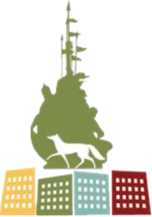 ХАНТЫ - МАНСИЙСКИЙ АВТОНОМНЫЙ
ОКРУГ-ЮГРА
АДМИНИСТРАЦИЯ ГОРОДА СУРГУТА
МУНИЦИПАЛЬНОЕ КАЗЕННОЕ УЧРЕЖДЕНИЕ
«НАШ ГОРОД»МКУ «НАШ ГОРОД » MKU.NASHGORODОТЧЕТо результатах социологического исследования на тему:
«Оценка качества муниципальных услуг и работ в
сфере культуры и туризма»Руководитель проекта:М.А. Родыгина - директор МКУ «Наш город»Составители:Р.Р. Валиева - начальник отдела социологических исследований и администрирования документов стратегического планирования МКУ «Наш город»Ю.О. Маслова - ведущий эксперт отдела социологических исследований и администрирования документов стратегического планирования МКУ «Наш город»Сургут, 2019 г.ОГЛАВЛЕНИЕСтр.Методологический раздел	3Методико-процедурный раздел	4Информация о респондентах	5Оценка качества библиотечного обслуживания населения в рамкахмуниципальной программы «Развитие культуры и туризма в городе Сургуте на период до 2030 года»	8Оценка качества обеспечения населения услугами муниципальных музеевв рамках муниципальной программы «Развитие культуры и туризма в городе Сургуте на период до 2030 года»	20Оценка качества организации культурного досуга на базе учреждений иорганизаций культуры в рамках муниципальной программы «Развитие культуры и туризма в городе Сургуте на период до 2030 года»	29Оценка качества дополнительного образования детей в детских школахискусств в рамках муниципальной программы «Развитие культуры и туризма в городе Сургуте на период до 2030 года»	40Заключение	52Приложение 1. Таблицы линейных распределений опроса в сфере библиотечного обслуживания населения	54Приложение	2.	Таблицы	линейных	распределений	опроса	в	сфереобеспечения населения услугами муниципальных музеев	58Приложение	3.	Таблицы	линейных	распределений	опроса	в	сфереорганизации культурного досуга на базе учреждений и организаций культуры	61Приложение	4.	Таблицы	линейных	распределений	опроса	в	сфередополнительного образования детей в детских школах искусств	65Приложение 5. Кодификатор «открытых» и «полузакрытых» вопросов... 70Методологический разделСоциологическое исследование, посвященное определению уровня удовлетворенности жителей качеством муниципальных услуг/работ, предоставляемых учреждениями, подведомственными комитету культуры и туризма, проведено во исполнение распоряжения Администрации города от 06.03.2019 № 382 «Об утверждении плана-графика социологических исследований на 2019 год» (с изменениями) комитетом культуры и туризма Администрации города и муниципальным казенным учреждением «Наш город».Актуальность проведения мониторингового опроса обусловлена необходимостью исследования сферы культуры, системы ее учреждений, институтов и услуг, ежегодно предоставляемых на территории муниципального образования.Целью настоящего исследования является определение уровня удовлетворенности потребителей качеством муниципальных услуг и работ, предоставляемых учреждениями, подведомственными комитету культуры и туризма.Для достижения обозначенной цели были поставлены следующие задачи:Выявить степень удовлетворенности потребителей качеством оказания муниципальных услуг/работ, касающихся библиотечного обслуживания населения; обеспечения населения услугами муниципальных музеев; организации массовых мероприятий; организации культурного досуга на базе учреждений и организаций культуры; дополнительного образования детей в детских школах искусств.Определить мнение респондентов относительно приоритетных направлений развития культуры и туризма в городе Сургуте.Определить мотивы, которыми руководствуются родители, отдавая своего ребенка на занятия в детские школы искусств.Проанализировать ответы респондентов относительно приемлемости материальных затрат на получение предоставляемых муниципальными музеями услуг/работ.Выявить наиболее популярные у респондентов услуги городских библиотек в разрыве показателей 2014 - 2019 гг.Проанализировать динамику полученных данных по каждому направлению предоставления услуг с 2014 года.Объект исследования - потребители муниципальных услуг/работ в возрасте от 14 лет и старше, постоянно проживающие на территории города Сургута.Предмет исследования - удовлетворенность респондентов качеством выполнения муниципальных работ/услуг.Основная гипотеза исследования:Жители города Сургута в большей степени удовлетворены, чем не удовлетворены качеством выполнения муниципальных работ/услуг, предоставляемых учреждениями, подведомственными комитету культуры и туризма.Рабочая гипотеза:Степень удовлетворенности респондентов качеством выполнения муниципальных	работ/услуг,	предоставляемых	учреждениями,подведомственными комитету культуры и туризма, находится на достаточно высоком уровне.1.1. Методико-процедурный разделВыборочная совокупностьВ ходе исследования проведен опрос населения в возрасте от 14 лет и старше, потребителей результатов предоставления муниципальных услуг и работ, постоянно проживающих на территории города (n=622). Из них 6,1% респондентов - непосредственные потребители муниципальных услуг и работ в сфере библиотечного обслуживания населения, 12,2% - в сфере обеспечения населения услугами муниципальных музеев, 42,3% - в части организации культурного досуга на базе учреждений и организаций культуры и 39,4% респондентов - участники опроса по дополнительному образованию детей в детских школах искусств.Вид социологического опроса, использованного в исследовании - анкетирование респондентов по месту получения муниципальных услуг/работ.Формулировки вопросов в отчете соответствуют формулировкам вопросов анкеты. Следует обратить внимание, что по ряду вопросов респонденты имели возможность дать несколько ответов, по этой причине сумма ответов может превышать 100%.Таблица 1. Рабочий план социологического исследования1.2. Информация о респондентахВ социологическом исследовании, проведенном с целью выявления уровня удовлетворенности респондентов качеством муниципальных работ и услуг, предоставляемых учреждениями, подведомственными комитету культуры и туризма Администрации города, приняли участие 622 респондента разных возрастных категорий (рис. 1).42,3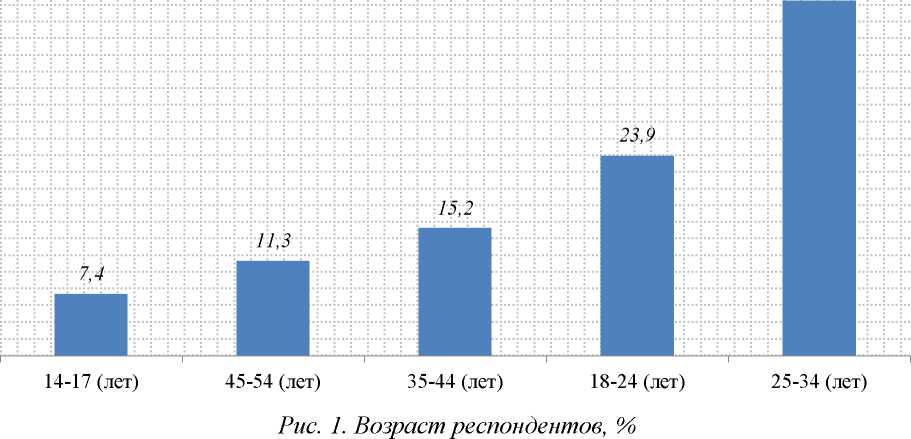 Из них 75,1% опрошенных женского пола и 24,9% мужского. Учитывая отсутствие предъявляемых требований к гендерному и возрастному составу респондентов, половозрастная характеристика анкетируемых распределилась следующим образом (рис. 2). Большинство участников опроса в возрасте 18-24 лет составляют респонденты мужского пола, тогда как во всех остальных возрастных категориях преобладают представительницы женского пола.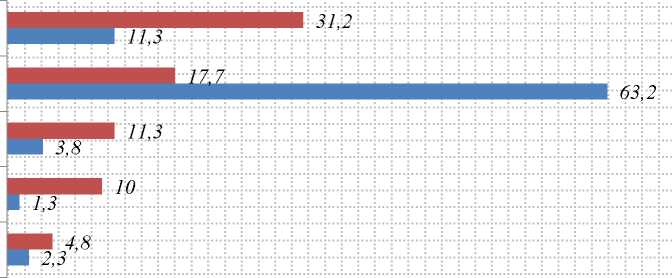 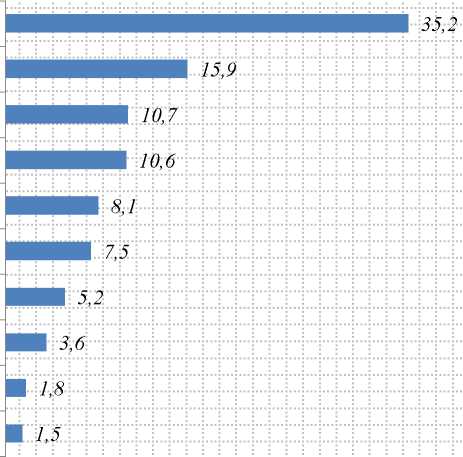 В отношении социального положения опрошенных выявлено, что треть из них являются специалистами в различных областях (врачи, инженеры, учителя, юристы и т.д.). Практически 16% являются рабочими (любой квалификации) и еще 10,7% - домохозяйками (рис. 3). Необходимо обратить внимание, что участниками анкетирования, в большей степени, выступали родители детей, посещающих муниципальные учреждения культуры, в связи с этим возрастной расклад респондентов и их социальное положение выглядит именно таким образом.Специалист (врач, инженер, учитель, юрист)Рабочий (любой квалификации)ДомохозяйкаПенсионерСлужащий (секретарь, кассир, нижнее звено аппарата и
т.д.)Руководитель подразделения (отдела, сектора,главбух...)СтудентРуководитель высшего и среднего звена,
предпринимательДругоеБезработныйРис. 3. Социальное положение респондентов, %
6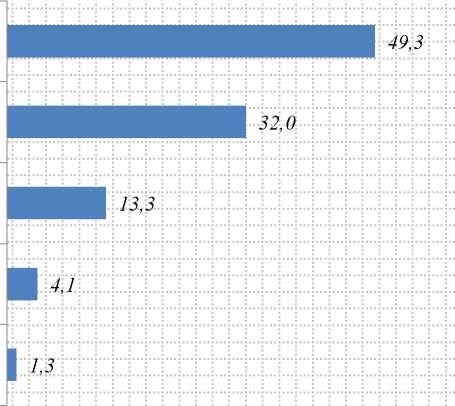 В отличие от предыдущего года в выборку исследования в основном попали респонденты, оценивающие свое финансовое положение как хорошее, без особых материальных проблем. Аналогичным образом снизилось количество тех, кто оценивает свое материальное положение как трудное (приходится на всем экономить). Необходимо отметить, что полученные результаты могут свидетельствовать ни сколько об улучшении материального положения опрошенных, сколько о попадании в выборку исследования определенной категории респондентов (рис. 4). При этом сургутяне в возрасте 18-34 лет чаще остальных отмечают благополучное финансовое состояние своей семьи.Живем хорошо, без особых материальных
проблемЖивем среднеМы всем обеспечены, считаем, что живем оченьхорошоТрудное материальное положение, приходитсяна всем экономитьЗатрудняюсь ответитьРис. 4. Как бы Вы оценили материальное положение Вашей семьи?, %Оценка качества библиотечного обслуживания населения в рамках
муниципальной программы «Развитие культуры и туризма в городе
Сургуте на период до 2030 года»Традиционные исследования в части оценки качества услуг, предоставляемых в социальной сфере, проводятся достаточно часто, в том числе благодаря майским указам Президента Российской Федерации в 2012 году. Однако, как показывает практика анализа работы крупных социологических компаний, исследованиям в библиотечной сфере уделяется не столь широкое внимание. Так, за последние несколько лет лишь Всероссийский центр изучения общественного мнения провел социологический опрос на тему: «Как пройти в библиотеку?».При этом в городе Сургуте ежегодно осуществляется мониторинг оценки качества государственных/муниципальных услуг и работ, предоставляемых в библиотеках. Следует отметить, что опрос проводился исключительно среди потребителей услуг, посетивших библиотечную систему муниципального образования в период с марта по июль 2019 года.Так, среди респондентов, попавших в выборку исследования текущего года, большинство имеют достаточно большой читательский стаж - от 5 до 20 лет. Следующими в процентном соотношении следуют ответы тех, кто посещает библиотеки города на протяжении 2-5 лет (рис. 5).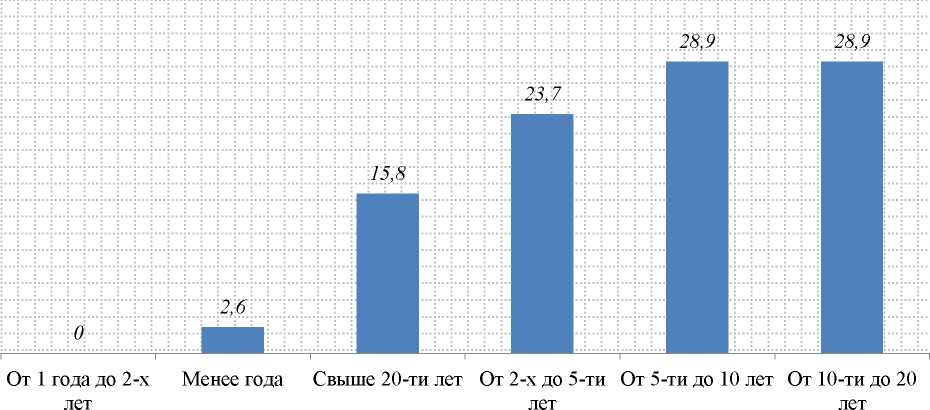 Рис. 5. Отметьте Ваш читательский стаж в библиотеке, %Анализ парных распределений показывает, что возраст респондентов достаточно четко коррелирует с их читательским стажем. Так, среди тех, кто отметил продолжительность своего читательского стажа в диапазоне от 10 лет и выше, большинство - это участники анкетирования в возрасте 45-54 лет. При этом 100% респондентов, посещающих библиотеки менее года, указали, что им от 35 до 44 лет. Опрошенные в возрасте 14-17 лет чаще остальных отмечали, что посещают библиотеки города на протяжении 2-5 лет (рис. 6).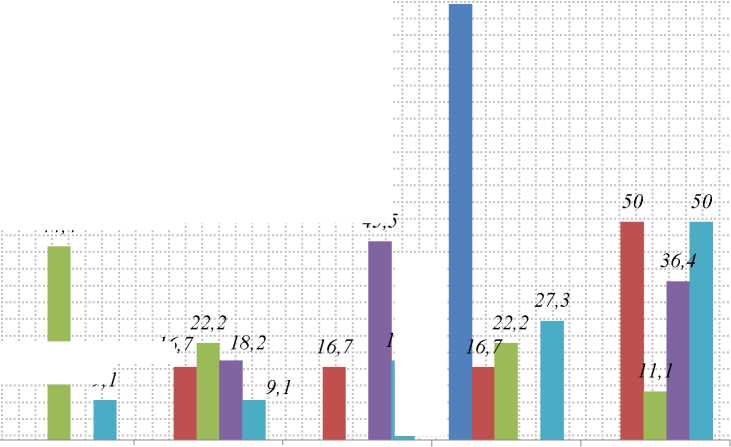 Частота посещения библиотек более половиной опрошенных (65,8%) составляет 1-2 раза в месяц. Менее трети участников анкетирования бывают в книгохранилищах города 1-2 раза в неделю, и ни один из респондентов не отметил, что посещает библиотеки ежедневно (рис. 7).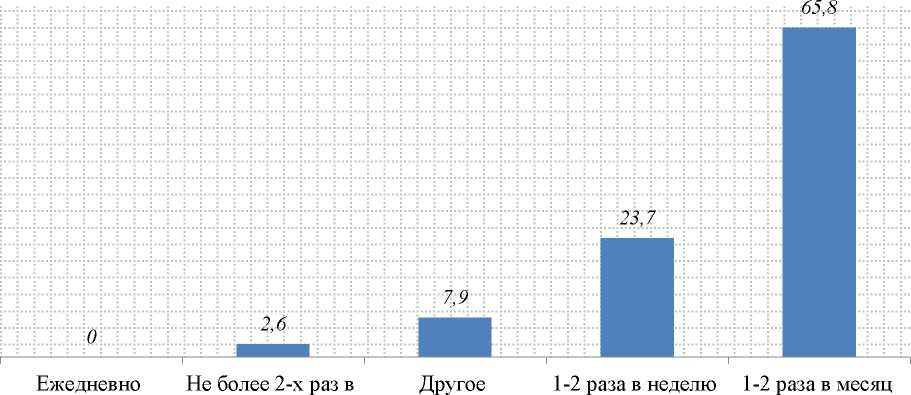 Наиболее популярным ответом о времени посещения библиотек стал ответ «по-разному, когда есть время». На втором месте вариант «во второй половине дня». При этом в опросе 2018 года вторым по популярности был ответ о посещении библиотек в первой половине дня (рис. 8).63,2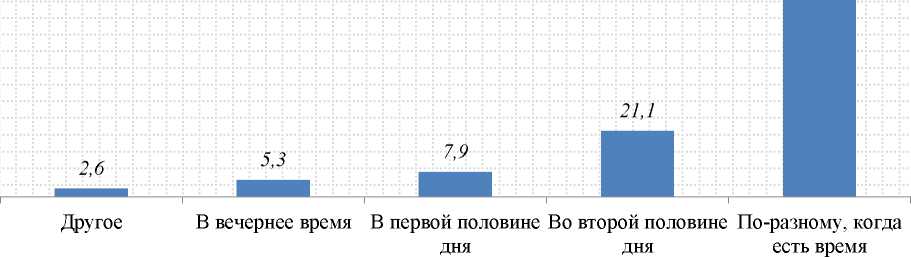 Рис. 8. Вы обычно посещаете библиотеку..., %С целью понимания того, в каких библиотеках города респонденты бывали за последние 12 месяцев, им был задан соответствующий вопрос (рис. 9). Динамика ответов представлена за период 2016 - 2019 гг.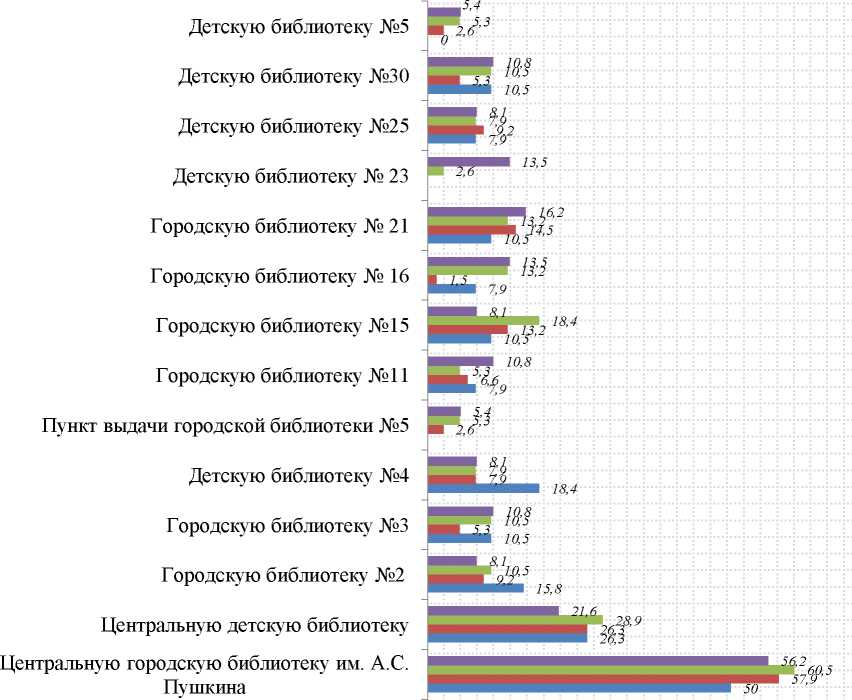 Прослеживание динамики относительно следующего вопроса не представляется возможным в связи с изменившимся условием выбора количества ответов. Так, если в 2018 году на вопрос: «На Ваш взгляд, какую социальную функцию выполняют библиотеки в первую очередь?» можно было выбрать лишь один вариант ответа, и более 60% анкетируемых отметили культурно-просветительскую и культурно-досуговую функцию, то в опросе 2019 года респондентам разрешалось выделить уже не более трех вариантов ответов. При этом на первое место вышла такая социальнозначимая функция, как информационная (удовлетворение информационных потребностей с помощью книг и других документов, хранящихся в библиотеке, информационных ресурсов и иных источников). Можно предположить, что изменение предпочтений сургутян в данном вопросе связано с всеобщим ростом влияния интернет-источников на информирование граждан. При этом возрастает и роль библиотек, сумевших предоставить соответствующие услуги и тем самым удовлетворить потребности сургутян в получении информации именно таким способом (рис. 10).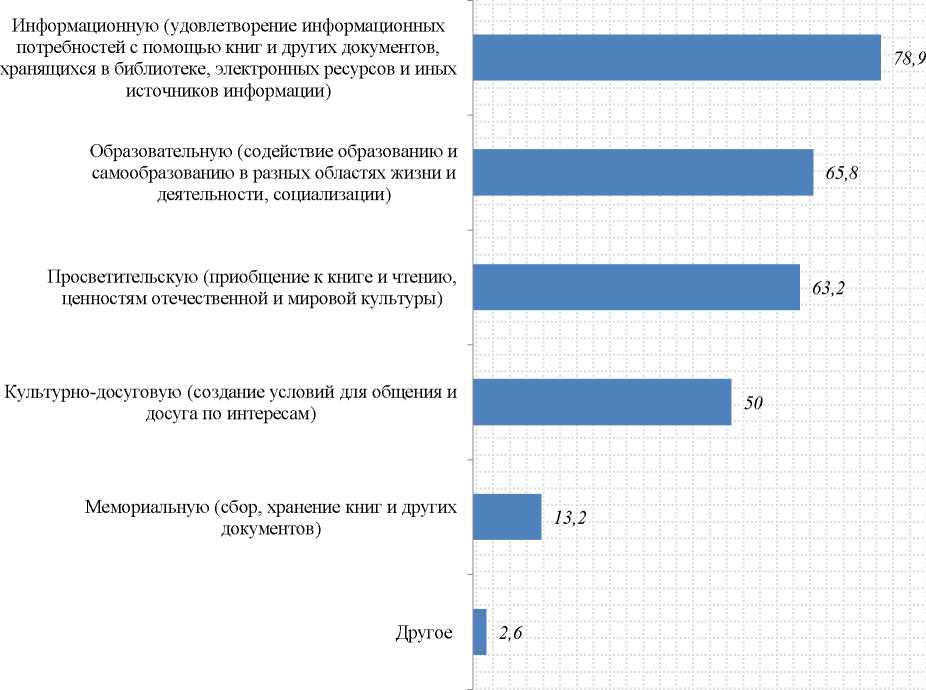 Рис. 10. На Ваш взгляд, какую социальную функцию выполняют библиотеки в первую очередь?, %При этом выяснилось, что только 2,6% опрошенных хотят получать информацию в электронном и аудиовизуальном формате. Подавляющее большинство по-прежнему предпочитает печатный вид информирования (рис. 11). Необходимо отметить, что данные результаты можно экстраполировать исключительно на потребителей услуг муниципальных библиотек. Так как результаты исследования, проведенного весной 2019 года, свидетельствуют о том, что при выборе форм получения информации жители города Сургута меньше всего отдают предпочтение печатным СМИ, отмечая виртуальные или аудиовизуальные средства массовой информации в качестве наиболее приоритетных.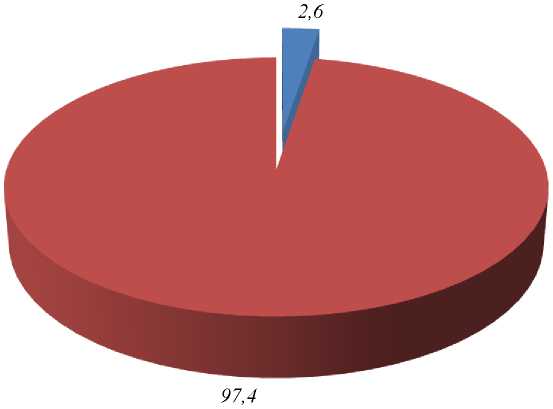 На вопрос о том, посещают ли респонденты сайт Централизованной библиотечной системы slib.ru, и какова частота этих посещений, 56,8% анкетируемых ответили, что не посещают вышеуказанный сайт. Оставшиеся 43,2% опрошенных отметили следующую частоту посещения: 24,3% - несколько раз в год, 13,5% - 1 раз в неделю, по 2,7% - каждый день или несколько раз в месяц. Мониторинг ответов на данный вопрос показывает, что в отличие от 2018 года в выборку исследования текущего периода в большей степени попали респонденты, не посещающие сайт Централизованной библиотечной системы (рис. 12).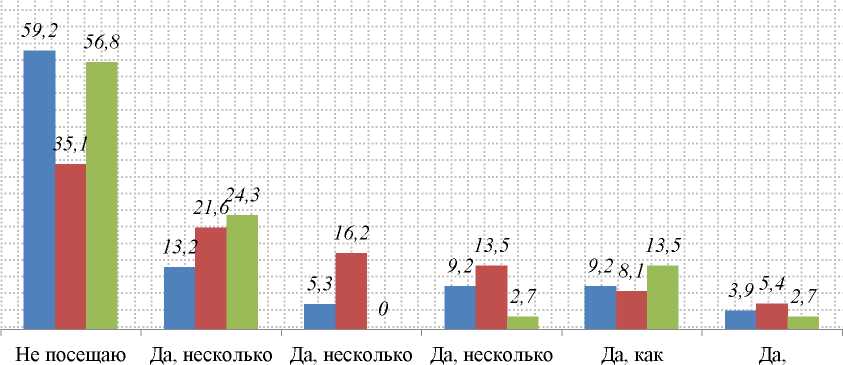 Среди разделов, упомянутых респондентами в качестве наиболее просматриваемых на сайте библиотек, являются новости (56,3%), электронный каталог (43,8%), «личное мнение» (37,5%), афиша (37,5%), электронная библиотека (25,0%) и пр. (рис. 13). Несмотря на то, что варианты ответов в опросе 2019 года несколько отличаются от вариантов ответов 2018 года, в целом выбор респондентов является аналогичным.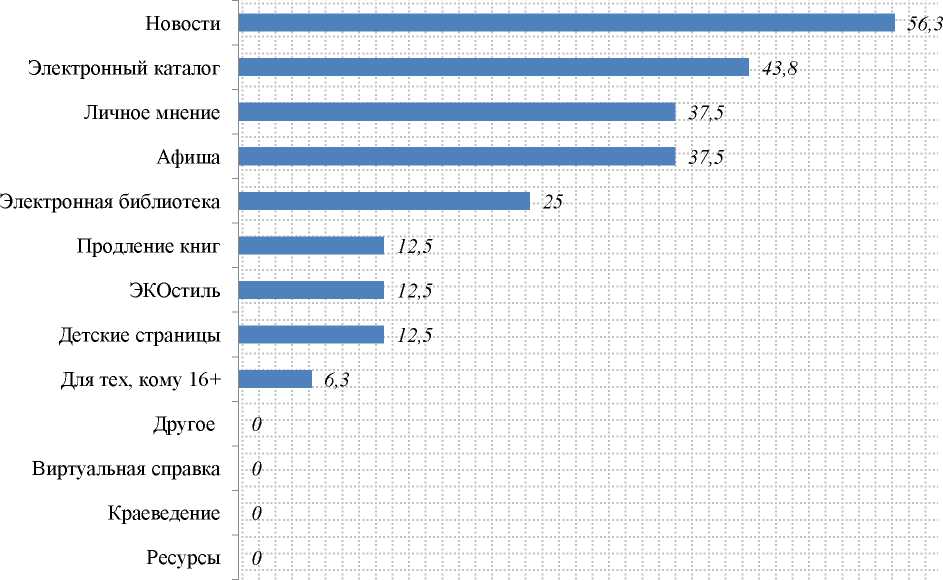 Рис. 13. Если Вы посещаете сайт slib.ru, какие его разделы Вы просматриваете в первую очередь?, %Далее участников опроса попросили оценить качество библиотечного обслуживания по нескольким критериям. Необходимо отметить, что аналогично предыдущему году ни один из критериев не набрал менее 9 баллов из 10, что свидетельствует о высокой оценке сургутянами работы библиотек города. Более того, средний балл каждого из показателей вырос (табл. 2).Таблица 2. Оцените, пожалуйста, качество библиотечного обслуживания населения по10-балльной шкале (где 1 - наименьший балл, 10 - наибольший балл):Среди услуг городских библиотек традиционно лидирует выдача книг/периодических изданий/других документов на дом (91,9%). На втором и третьем местах - посещение выставок, творческих встреч, телемостов, клубов (40,5%) и доступ к сети Интернет (27%) соответственно (рис. 14).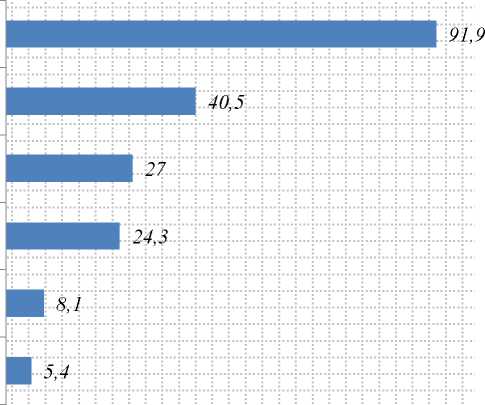 Выдача книг / периодических изданий / других
документов на домПосещение выставок, творческих встреч, телемостов,
клубов и т.д.Доступ к сети ИнтернетПосещение читальных залов, в т.ч. электронного зала
Президентской библиотекиДоступ к электронным каталогам, к полнотекстовым, - и
справочно-правовым системам («ЛитРес», «EastView»,
«КонсультантПлюс», «Культура», «Polpred» и др.)Заказ книг и копий документов из других библиотек
страныРис. 14. Какими услугами городских библиотек Вы пользуетесь?, %При этом практически каждый второй ответил, что имеет общее
представление об услугах и ресурсах, предоставляемых библиотеками
14города Сургута. В полной мере осведомлены 35,1% опрошенных, и еще 13,5% отметили слабую осведомленность. Анализ динамики ответов на данный вопрос с 2014 года показывает отсутствие каких-либо резких изменений в уровне информированности респондентов (рис. 15). Также не стоит забывать, что в разные периоды времени в выборку исследования попадали разные люди, в связи с этим нельзя с уверенностью отмечать снижение/рост уровня осведомленности.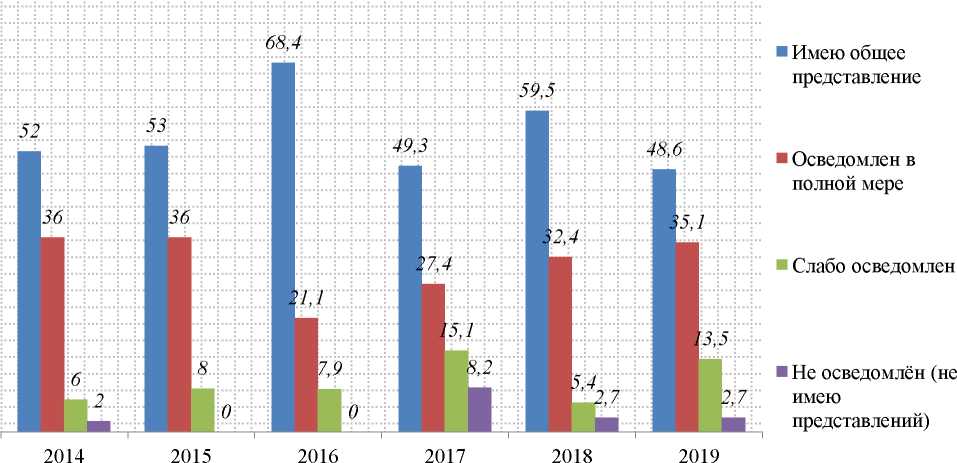 Рис. 15. Насколько Вы осведомлены об услугах, ресурсах, мероприятиях, предоставляемых библиотеками города Сургута?, в динамике 2014-2019 гг., %Среди источников, которыми пользуются большинство опрошенных сургутян при получении сведений об услугах, предоставляемых городскими библиотеками, наибольшее количество ответов зафиксировано в отношении «сарафанного радио» (44,4%). Интернет-ресурсами пользуются еще 38,9% анкетируемых. И 33,3% обращаются к средствам массовой информации.Во время исследования 2018 года на аналогичный вопрос получены практически одинаковые ответы, за исключением варианта, занявшего третье место в условном рейтинге. Если в 2018 году на третье место более 18% опрошенных поставили вариант «другое», то в 2019 году, как указывалось ранее, 33,3% отметили вариант «средства массовой информации» (рис. 16).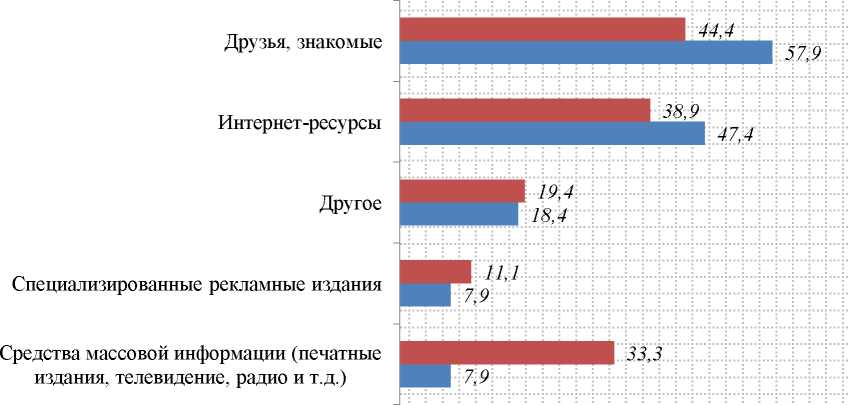 По мнению большинства участников опроса (78,4%), в библиотеках города, помимо чтения книг, можно организовывать встречи с интересными людьми (писателями, художниками, фотографами, журналистами и т.д.). Каждый седьмой анкетируемый считает, что привлечь и заинтересовать посетителей библиотек можно путем предоставления возможности оказывать помощь библиотеке в качестве волонтера (мелкий ремонт книг, буккросинг, участие в подготовке выставок и других мероприятий). И только 8,1% предлагают рассмотреть возможность организации встреч с друзьями для совместного досуга в библиотеке (рис. 17).Неудивительно, что кросс-табуляционный анализ показал наличие зависимости возраста респондентов с выбором ответа на вышеозвученный вопрос. Так, подавляющее большинство анкетируемых в возрасте 14-17 лет практически единогласно выбрали вариант ответа «возможность организации встреч с друзьями». Оказывать библиотекам помощь в качестве волонтеров готовы сургутяне в возрасте 35-44 лет, тогда как респонденты в возрасте 18-24 лет и 45-54 лет чаще всего отмечали вариант ответа: «организацией встреч с интересными людьми».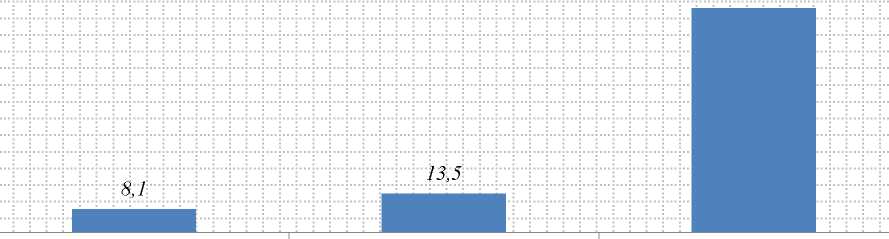 Рис. 17. Чем, помимо чтения книг, по Вашему мнению, еще можно заинтересовать
посетителей библиотек, %На закрытый вопрос анкеты: «Что нужно изменить в библиотеках города?» 25,7% ответили - библиотечные фонды («дополнить историческими произведениями/больше новых учебных пособий по специальностям/увеличить количество интерактивных детских книг» ), по 22,9% отметили необходимость повышения уровня проведения мероприятий («больше встреч с жителями») и ассортимента услуг, 17,1% указали на техническое оснащение («обновить персональные компьютеры/увеличить площадь библиотек») и пр. (рис. 18).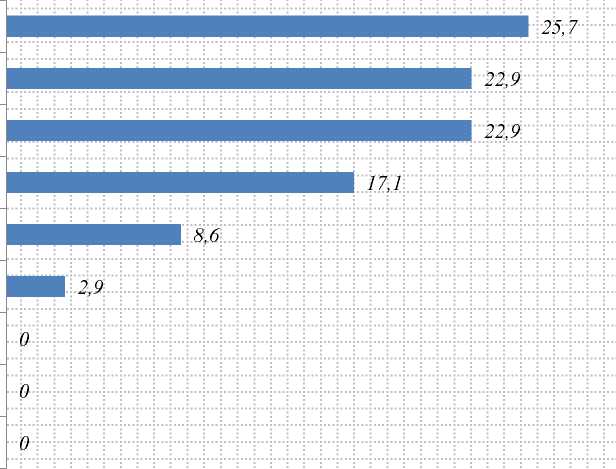 При этом наиболее полные ответы были получены на открытый вопрос анкеты: «Как Вы считаете, что может способствовать улучшению библиотечного обслуживания в городе?». Респондентами были высказаны следующие суждения:«учащиеся с удовольствием приходят в библиотеку, а если еще и мероприятие, так бегут с радостью. Поэтому только усилить рекламу (когда и что будет) библиотечных мероприятий»;«необходим современный дизайн, интересная необычная мебель, интерактивные игры и книги»;«проводить в библиотеках мастер-классы для привлечения людей. Пришли на мастер-класс, заодно и книгой заинтересовались»;«в библиотеках нужно кофе/чай предлагать. «Библиокафе», например»;«принимать у населения книги с целью распространения их в менее финансовообеспеченных городах страны» и др. Что же касается уровня удовлетворенности респондентов качеством оказываемых муниципальных услуг, было выявлено, что по всем муниципальным услугам участники исследования поставили преимущественно	высокие	оценки. Так, расчетные оценкиудовлетворенности респондентов качеством предоставляемых услуг/работ4по итогам проведенного социологического исследования составляет :«Библиотечное, библиографическое и информационное обслуживание пользователей библиотеки» (в стационарных условиях) (выдача книг на дом, в читальном зале, предоставление справочной и консультационной помощи, организация книжных выставок и т.д.) - 97,22, что соответствует значению «высокий уровень удовлетворенности потребителей (населения) качеством оказываемых муниципальных услуг (выполняемых работ).«Формирование, учет, изучение, обеспечение физического сохранения и безопасности фондов библиотек, включая оцифровку фондов» (организация и наполнение состава библиотечного фонда, в том числе документов, представленных в электронной форме, формирование электронного каталога) - 90,52, что соответствует значению «высокий уровень удовлетворенности потребителей (населения) качеством оказываемых муниципальных услуг (выполняемых работ).«Организация и проведение культурно-массовых мероприятий»(II межрегиональные «Сухановские чтения»; мероприятия проекта «Большое чтение на 60-й параллели. Пушкин еще раз»; празднование Пушкинского дня России; празднование Международного дня защиты детей; акция «Читающий автобус»; выставка «Тактильная книга Югры») -	95,31, что соответствует значению «высокий уровеньудовлетворенности потребителей (населения) качеством оказываемых муниципальных услуг (выполняемых работ).Оценка качества обеспечения населения услугами муниципальных
музеев в рамках муниципальной программы «Развитие культуры и
туризма в городе Сургуте на период до 2030 года»Сургутские музеи, как один из социо- и культурообразующих институтов, являются важнейшим фактором и ресурсом развития города и региона в целом. При этом, аналогично количеству региональных и всероссийских исследований в библиотечной сфере, опросы в области изучения института музеев не носят массовой характер и представляют собой единичные случаи анализа проводимых мероприятий.При этом традиционными остаются мониторинговые исследования, проводимые МКУ «Наш город», с целью выявления удовлетворенности сургутян качеством предоставления услуг в муниципальных музеях.Обращаясь к вопросу о частоте посещения музеев, 38,2% респондентов выбрали вариант ответа «в первый раз». Оставшиеся 61,8% бывали в музеях города неоднократно. Среди них по 23,7% посещают музеи от одного до 2-4 раз в год, 5,3% - ежемесячно и 9,2% ответов было получено в варианте «другое» (рис.19).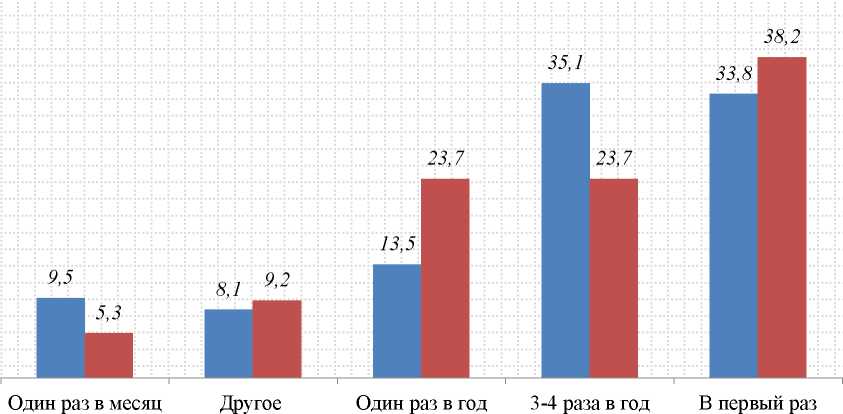 Среди наиболее популярных источников информирования о событиях, мероприятиях муниципальных музеев более 55% ответов было получено в отношении интернет-источников и социальных сетей. На втором месте - информация, поступающая от семей респондентов и их ближайшего окружения (27,6%). Далее следуют радио (15,8%), телевидение (11,8%) иуличные баннеры (10,5%) (рис. 20). Можно предположить, что грамотное использование полученных сведений позволит увеличить уровень информированности граждан о деятельности музеев города.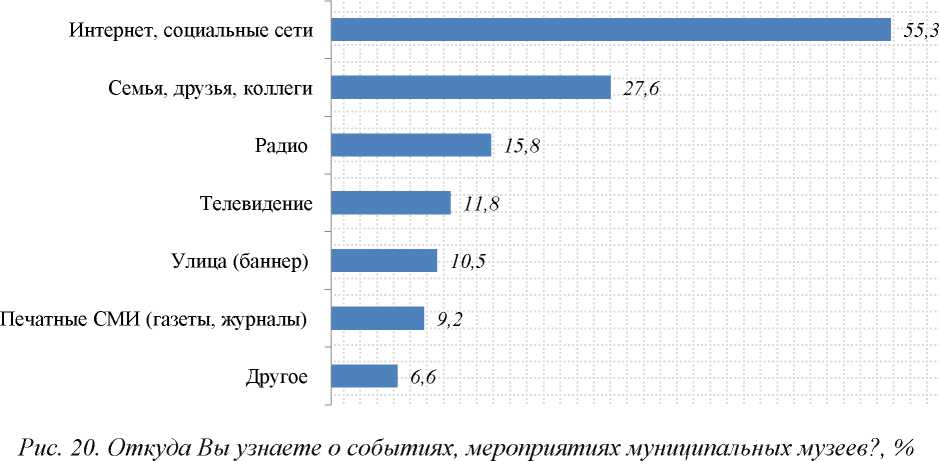 На вопрос о том, чем являются музеи для респондентов, традиционный максимум ответов набирает вариант: «место, где можно узнать много интересного». Следом идут ответы, характеризующие музей как место, где можно отдохнуть. Примечательно, что чуть более 9% анкетируемых воспринимают музеи как любимое место досуга (рис. 21). Среди них в большей степени представлены мужчины и респонденты в возрасте 45-54 лет (рис. 22).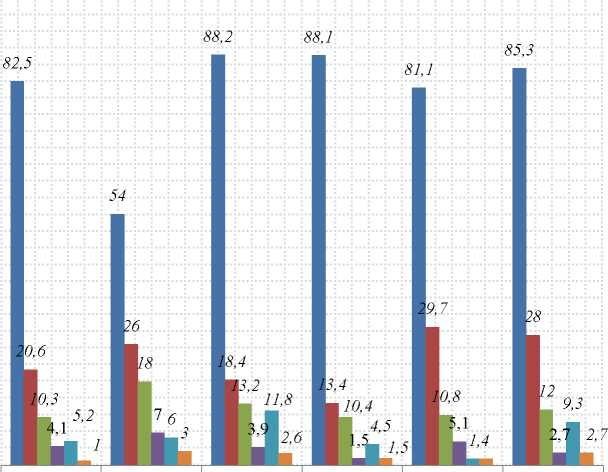 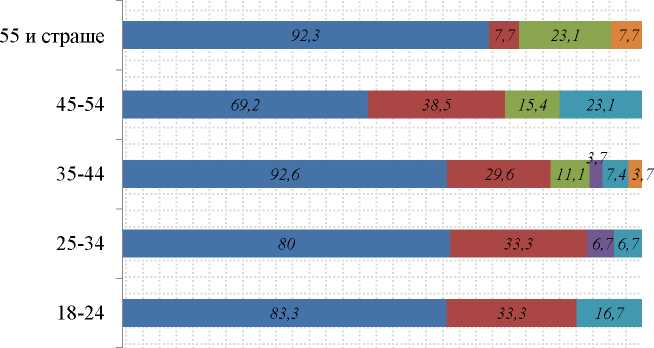 Аналогично предыдущему году доля респондентов, не посещавших за последние 12 месяцев официальные сайты муниципальных музеев, несколько выше доли тех, кто посещал. При этом отмечается положительная тенденция в части уменьшения количества отрицательных ответов по сравнению с предыдущим годом. Так, если в 2018 году вариант ответа «нет» набрал 65,8%, то в текущем году данная цифра составила 56,6% (рис. 22).65,8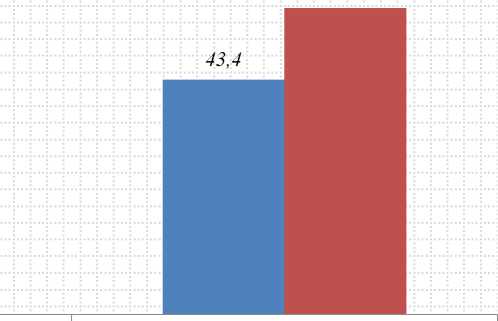 По-прежнему все параметры сайтов сургутских музеев респонденты оценили очень высоко. Так, наибольший процент ответов «отлично» зафиксирован в отношении информативности сайтов и актуальности размещенной информации. Вместе с тем, оценку «плохо» не поставил ни один из участников опроса.89,3ОтличноУдовлетворительноПлохоУдобство	Информативность Актуальность Качество дизайна ииспользования	информации	нагляднойинформацииРис. 23. Как бы Вы оценили следующие параметры сайта, %Анализ парных распределений с наименованием музея, в котором опрашивался респондент, и параметрами сайта соответствующего музея показал, что наибольшее количество оценок «отлично» по всем критериям получено от посетителей Сургутского краеведческого музея. Исключение составляет качество дизайна и наглядной информации сайта Сургутского художественного музея. Здесь количество оценок «отлично» выше, чем среди посетителей Сургутского краеведческого музея. При этом стоит напомнить, что и в том, и в другом случае количество положительных оценок превысило 81%.Продолжая тему наполненности сайтов сургутских музеев, респондентов попросили определить, что еще не хватает для их успешного функционирования. Учитывая отсутствие резкого перепада в ответах, можно предположить, что в целом участников опроса устраивает информационная насыщенность сайтов. При этом они считают, что дополнение электронных порталов интерактивом (гостевой книгой, форумами, голосованием, комментариями и играми) (28,1%), фото- и видеоматериалами (25%), а также информацией о билетах и возможностях их приобретения (18,8%) позволило бы охватить максимальный круг потребителей и повысить эффективность проведения информационной политики (рис. 24).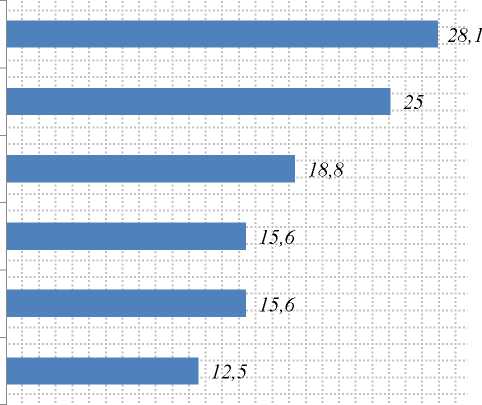 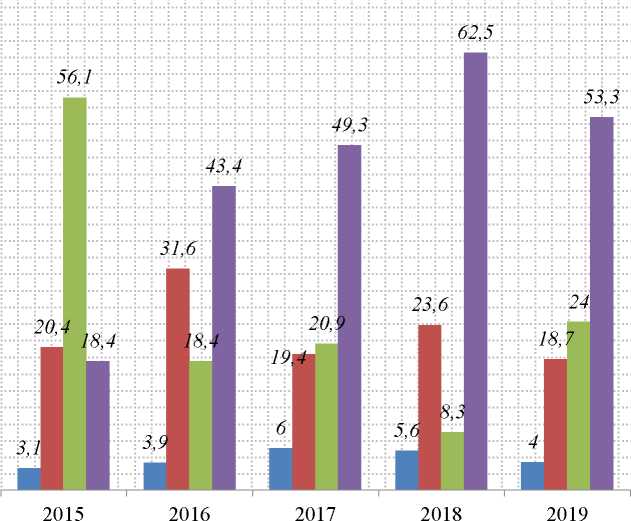 Интерактива (гостевая книга, форум, голосования,
комментарии, игры и т.п.)Фото - видеоматериаловИнформации о билетах, возможности их
приобретенияИнформации об экспонатах и выставкахДругоеИнформации о мероприятиях, проходящих в музееРис. 24. Информации, какого рода, по Вашему мнению, недостаточно на сайтах
муниципальных музеев?, %Анализ динамики ответов респондентов на вопрос: «Насколько Вы осведомлены о деятельности муниципальных музеев?» показал ежегодно низкий процент тех, кто не осведомлен (не имеет представления) о работе музеев города. 96% опрошенных так или иначе осведомлены о той деятельности, которая ведется в муниципальных музеях (рис. 25).В настоящее время музеи существуют в постоянном противоречии и
изменяющихся условиях, при которых они вынуждены становиться
24принципиально иной структурой и идти в ногу со временем, начиная использовать новые технологии маркетинга. Одним из них является проведение коммерческой деятельности. Музеи города Сургута не являются исключением.Участникам опроса был задан вопрос: «Что бы они хотели приобрести в муниципальных музеях?». Так, каждый четвертый анкетируемый категорически против каких-либо покупок, отмечая, что музеи созданы не для торговли. Несмотря на это, аналогичное количество опрошенных хотели бы приобрести музейные сувениры, 41,3% - книги и издания, 4% - фотографии и 6,7% выбрали вариант «другое» (рис. 26) (напитки (кофе), положительные эмоции, картины известных, в том числе сургутских художников, точные копии украшений древности).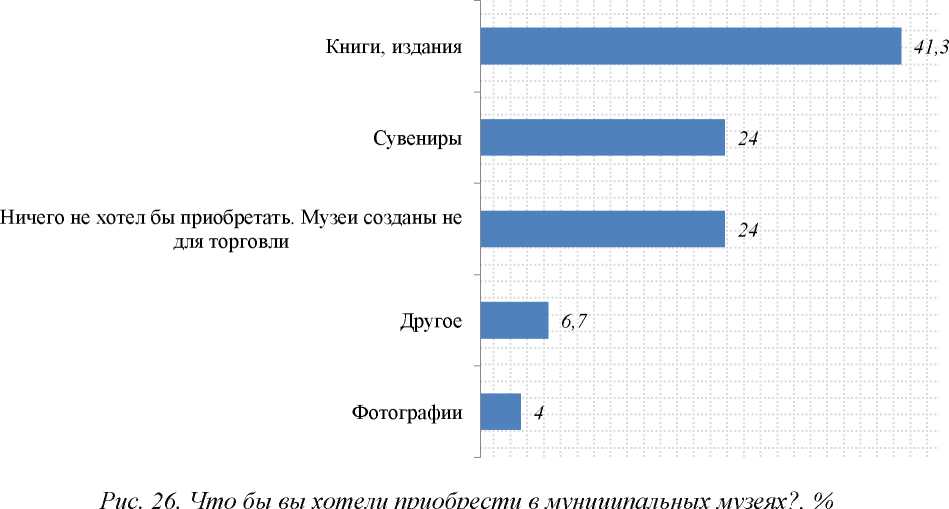 На вопрос: «Как вы оцениваете материальные затраты на получение предоставляемых муниципальными музеями услуг?» 45,3% опрошенных отметили, что стоимость услуг умеренная (ощутима, но не обременительна для бюджета), 44% и вовсе считают, что стоимость услуг низкая (не ощутима для бюджета) (рис. 27). Кросс-табуляционный анализ показывает, что среди 2,7% опрошенных, выбравших вариант ответа «стоимость услуг высокая», 50% ранее отмечали свое трудное материальное положение, при котором приходится на всем экономить, и 50% отметили, что живут средне.Анализ динамики ответов на вопрос за последние 5 лет представлен на рисунке 27.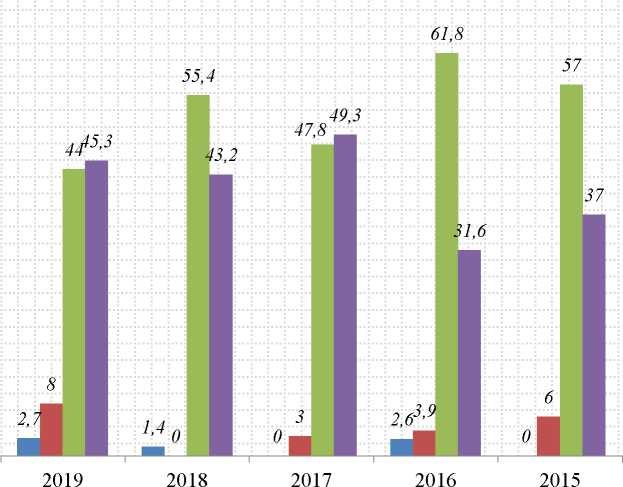 Практически все респонденты отметили достаточно высокую комфортность пребывания в музеях города. Так, ни один из показателей оценки не набрал менее 4,7 балла из возможных 5. Примечательно, что максимальную оценку 5 балла получил лишь один из критериев - доброжелательность, вежливость и компетентность персонала учреждения. Следующими по количеству высоких оценок следуют такие показатели, как: чистота помещений (4,97 балла), качество проведения экскурсий (4,94 балла), наличие мест для сидения (4,84 балла) (табл. 3).Таблица 3. Оцените, пожалуйста, комфортность пребывания в муниципальных музеях по 5-балльной шкале (где 1 - наименьший балл, 5 - наибольший балл):Неудивительно, что 98,7% респондентов, опрошенных в музеях города, готовы рекомендовать своим друзьям и знакомым посещение музеев города (рис. 28).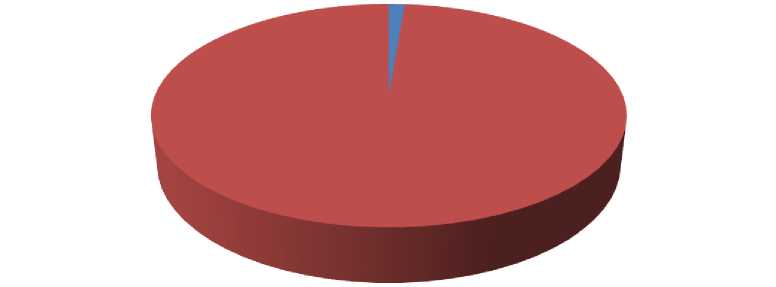 Уровень удовлетворенности респондентов качеством практически всех муниципальных работ или услуг достигает преимущественно высоких оценок. Так, расчетная оценка удовлетворенности населения качеством выполняемых муниципальных работ/услуг по итогам проведенного социологического исследования:- «Создание экспозиций (выставок) музеев, организация выездных выставок (в стационарных условиях)» составляет 96,54, что соответствует значению «высокий уровень удовлетворенности потребителей (населения) качеством оказываемых муниципальных услуг (выполняемых работ)»;«Формирование, учет, изучение, обеспечение физического сохранения и безопасности музейных предметов, музейных коллекций» составляет 95,49, что соответствует значению «высокий уровень удовлетворенности потребителей (населения) качеством оказываемых муниципальных услуг (выполняемых работ)»;«Публичный показ музейных предметов, музейных коллекций (в стационарных условиях)» составляет 96,27, что соответствует значению «высокий уровень удовлетворенности потребителей (населения) качеством оказываемых муниципальных услуг (выполняемых работ)»;«Осуществление экскурсионного обслуживания» составляет 97,62, что соответствует значению «высокий уровень удовлетворенности потребителей (населения) качеством оказываемых муниципальных услуг (выполняемых работ)»;«Создание экспозиций (выставок) музеев, организация выездных выставок (вне стационара)» составляет 93,52, что соответствует значению «высокий уровень удовлетворенности потребителей (населения) качеством оказываемых муниципальных услуг (выполняемых работ)»;«Публичный показ музейных предметов, музейных коллекций (вне стационара)» составляет 93,98, что соответствует значению «высокий уровень удовлетворенности потребителей (населения) качеством оказываемых муниципальных услуг (выполняемых работ)».В заключение, у респондентов была возможность высказать свои замечания и предложения по вопросам работы сургутских музеев. В открытом вопросе анкеты респондентами были отмечены такие пожелания, как: добавить больше разнообразной фоновой музыки, снизить скорость проигрывания слайдов, увеличить количество выставок, в том числе интерактивных, снизить цену входного билета, расширить льготное посещение, проводить мастер-классы, выставлять больше известных А 9картин и т.д.С полной версией ответов респондентов на «открытые» и «полузакрытые» вопросы можно ознакомиться в Приложении № 5 к настоящему отчету.Оценка качества организации культурного досуга на базе учреждений и организаций культуры в рамках муниципальной программы «Развитие культуры и туризма в городе Сургуте на период до 2030 года»Независимая оценка качества работы муниципальных учреждений культуры является одной из форм общественного контроля и проводится в целях предоставления сургутянам и ответственным структурным подразделениям информации о качестве оказания услуг учреждениями культуры и в целях повышения качества их деятельности.В мониторинговом исследовании приняли участие 263 респондента. Процентное соотношение участников опроса в каждом муниципальном учреждении культуры представлено в таблице 4.Таблица 4. Процентное соотношение количества опрошенных в каждом муниципальном учреждении культуры, %Более 46% опрошенных отметили, что посещают мероприятия, проводимые городскими учреждениями культуры, досуга и профессионального искусства, достаточно часто. 32,2% выбрали вариант ответа «время от времени» (рис. 29).Часто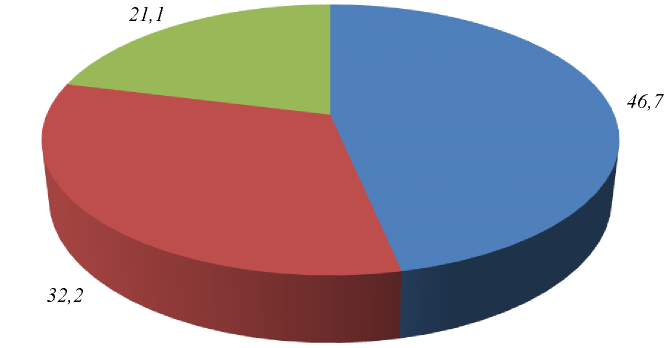 Время от времениРедкоВ числе наиболее значимых причин невозможности частого посещения мероприятий, проводимых учреждениями культуры, досуга и профессионального искусства, большая часть опрошенных назвали недостаток свободного времени (42,8%). Четверть анкетируемых ссылается на семейно-бытовые проблемы и еще 17,3% - на состояние здоровья. Примечательно, что высокую стоимость услуг в качестве сдерживающего фактора указали только 5,2% опрошенных. Еще 2,8% сетуют на плохое качество услуг (рис. 30).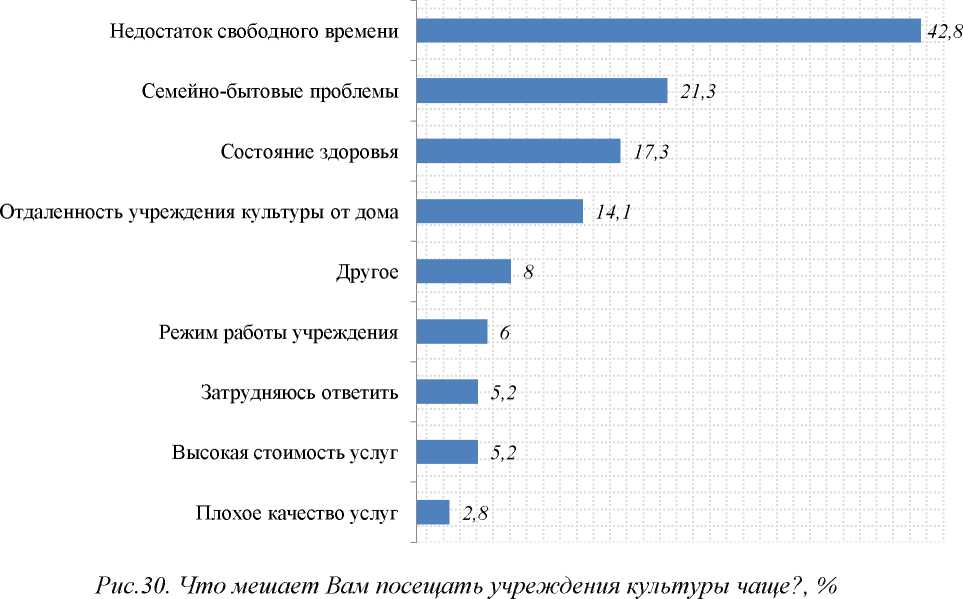 Кросс-табуляционный анализ варианта «высокая стоимость услуг» предыдущего вопроса с материальным положением респондентов показывает, что равное количество опрошенных (по 38,5%), выбравших данный вариант ответа, отмечали как хорошее материальное положение («живем без особых проблем»), так и трудное финансовое состояние, при котором приходится на всем экономить.На вопрос о том, какие социальные функции выполняют учреждения культуры, досуга и профессионального искусства, 48,1% опрошенных выбрали вариант ответа «организация культурного досуга детей, подростков», 27,5%	- воспитание, приобщение к культурномумежличностному общению, 20,2% - развитие способностей к эстетическому восприятию. Необходимо отметить, что такие социальные роли учреждений культуры, как «обеспечение наличия мест культурных развлечений для населения», «воспитание, приобщение к культурному межличностному общению» и «предоставление возможности заинтересованным людям заниматься художественной самодеятельностью» в понимании горожан теряют свою актуальность. При этом отмечается ежегодная положительная динамика частоты выбора такого варианта ответа, как «развитие способностей к эстетическому восприятию» (рис. 31).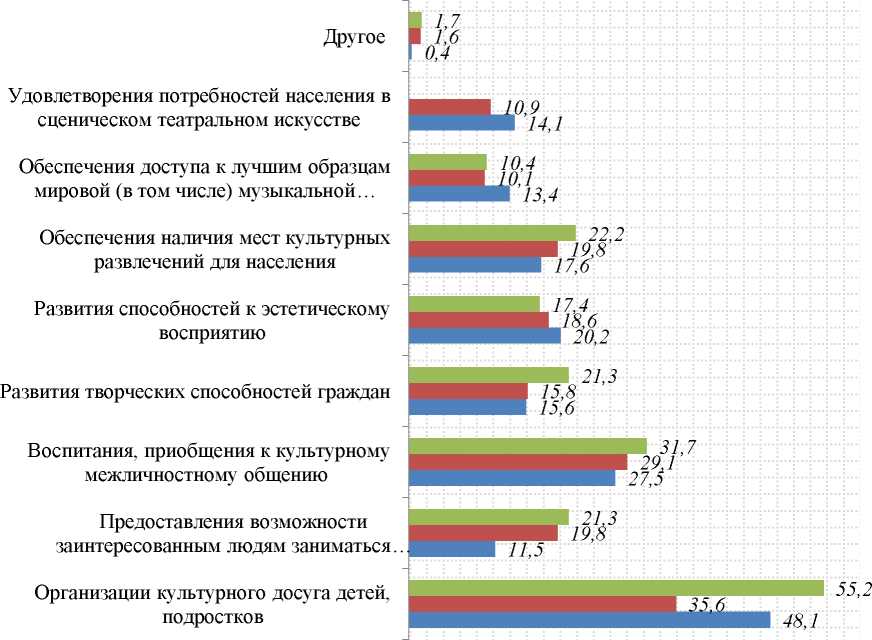 Абсолютное большинство опрошенных так или иначе осведомлены о деятельности учреждений культуры, досуга и профессионального искусства. Только 1,5% опрошенных ответили, что не имеют представлений о том, чем занимаются учреждения культуры (рис. 32).Имею общее представление о проводимых
мероприятияхОсведомлен в полной мереСлабо осведомленЗатрудняюсь ответитьНе осведомлён (не имею представлений)ДругоеРис. 32. Насколько Вы осведомлены о деятельности учреждений культуры, досуга и
профессионального искусства?, %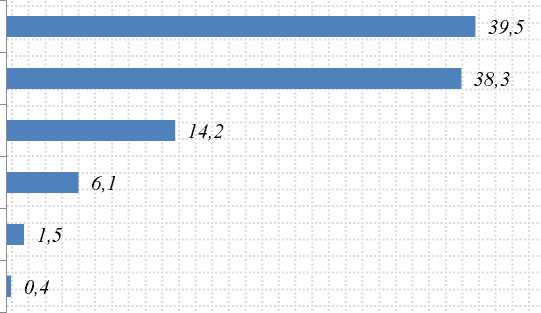 Приоритетные источники информирования респондентов ежегодно остаются примерно те же самые: афиши, баннеры, реклама и листовки. При этом мониторинг результатов исследования в сравнении с предыдущими годами показывает увеличение значения таких информационных источников, как социальные сети и сайты учреждений (рис. 33).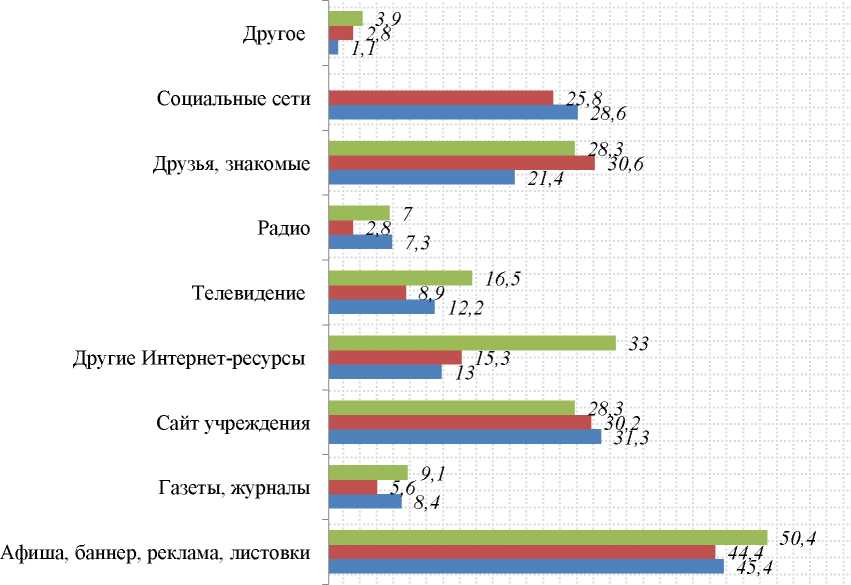 В продолжение данного вопроса респондентов просили оценить полноту и качество информации о деятельности учреждений культуры, размещаемой на сайтах в сети интернет. Так 41,6% опрошенных отметили, что в целом ситуация с размещением сведений хорошая. 39,7% анкетируемых считают, что все отлично и их все устраивает: сайт информативен, интересен и постоянно обновляется. Чуть более 8% респондентов не знают о существовании сайтов учреждений , и еще около 9% отметили незначительные недостатки в своевременном размещении информации и ее разнообразии (рис. 34).Парное распределение ответов на вышеозвученный вопрос с источниками информации, которыми пользуются респонденты для получения сведений, показывает, что 51,9% тех, кто использует сайты учреждений, полностью удовлетворены полнотой и качеством размещаемой информации.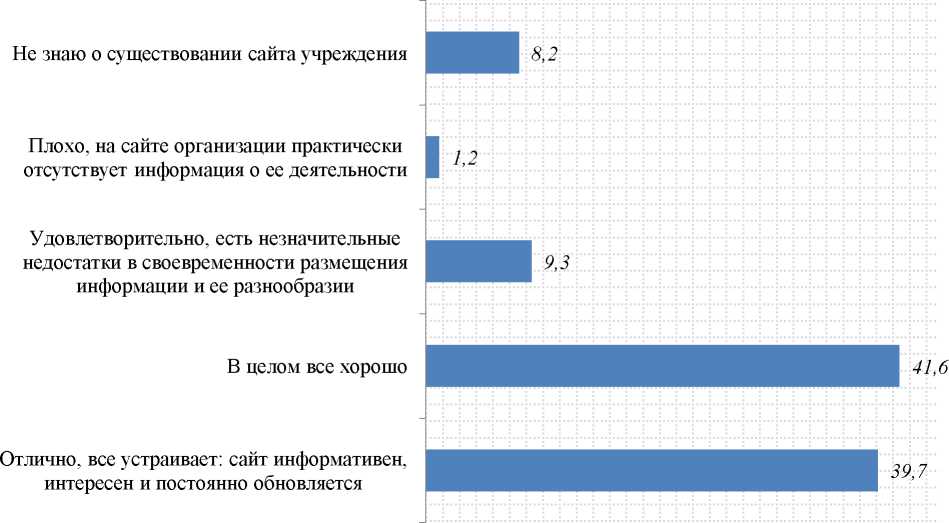 Рис. 34. Насколько довольны Вы полнотой и качеством информации о деятельности учреждений культуры, размещенной на сайтах в сети «Интернет»?, %По мнению 46,8% опрошенных, культурно-досуговое мероприятие считается хорошим в случае, если оно соответствует требованиям современности и актуальности. На втором месте рейтинга - комфортные условия для зрителей и участников. По мнению четверти анкетируемых, мероприятие может считаться хорошим, если в нем соблюдаются принципы просвещения и оно способствует пониманию искусства (рис. 35).ДругоеБезопаснымХорошее мероприятие не может быть бесплатнымОно должно проходить в выходные, праздничные
дниМероприятия должны просвещать, способствовать
пониманию искусстваМероприятия должны быть современными,
актуальнымиМероприятие должно быть патриотическим,
выполнять воспитательные функцииДолжны быть созданы комфортные условия для
зрителей и участниковМероприятие должно быть бесплатнымВ нем должно принимать участие большое
количество людейРис. 35. Каким, по Вашему мнению, должно быть хорошее культурно-досуговое
мероприятие?, %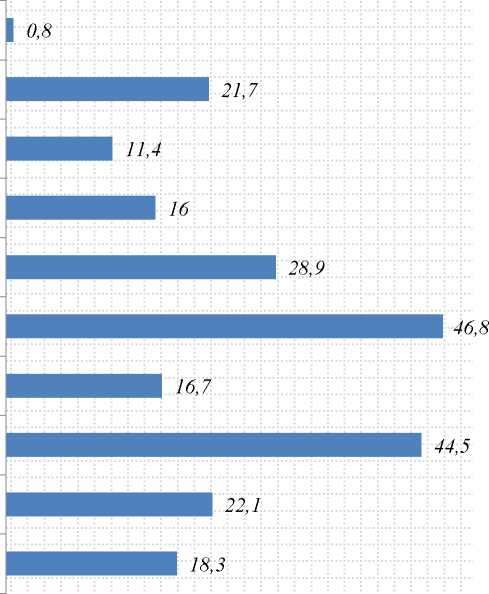 Примечательно, что по мнению 45,4% анкетируемых культурнодосуговая жизнь города за последний год стала заметно лучше. На втором месте ответ - немного улучшилась, но не существенно (27,9%) (рис. 36).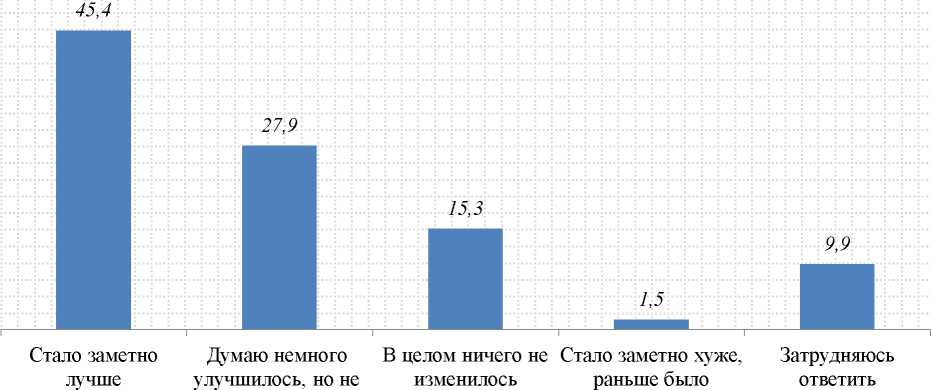 Вопросы финансового характера также были затронуты в опросе текущего года. У респондентов поинтересовались: «какую сумму они затратили на посещение культурно-досуговых учреждений в течение последних 6 месяцев?». Четверть опрошенных выбрали вариант ответа «от 1001 руб. до 2000 руб.», 20,7% - «до 1000 руб.». Свыше 6 000 руб. за посещение мероприятий отдали 5,7% анкетируемых. И 13% участников опроса не потратили ни единого рубля на посещение мероприятий (рис. 37).Стоит обратить внимание на то, что траты респондентов на посещение культурно-досуговых учреждений не имеют определенной статики и ежегодно меняются в зависимости от того, какие потребители услуг попадают в выборку исследования. При этом можно отметить, что последние 3 года лидирует вариант ответа «до 1000 руб.», тогда как ранее (2015-2016 гг.) наиболее популярным по частоте повторений был ответ «от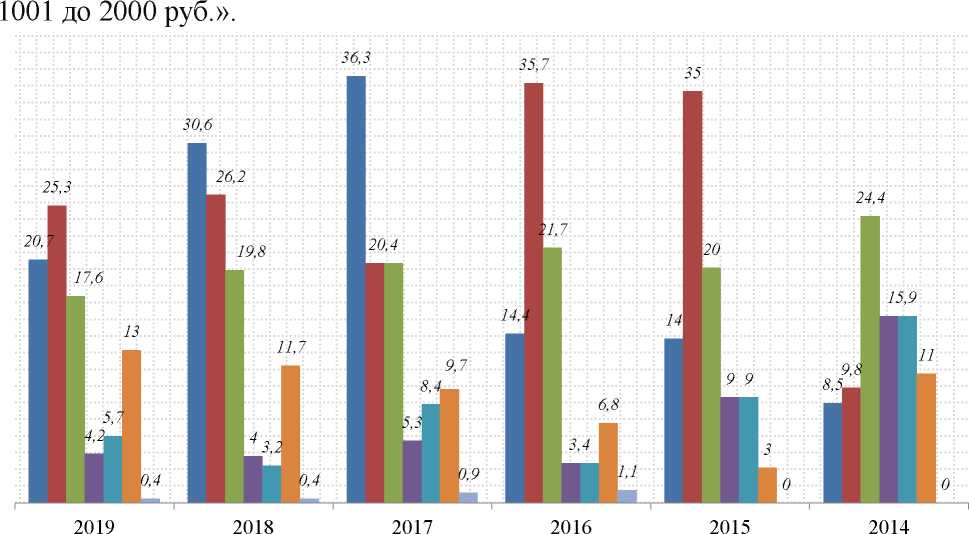 Безусловно, положительным является тот факт, что 71,5% опрошенных считают, что цены на услуги полностью соответствуют качеству их предоставления. Обратного мнения придерживаются не более 5% анкетируемых. Среди них по 5% респондентов считают, что цены завышены/занижены, 4,2%, что цены достаточно низкие, впрочем, как и качество услуг, 13% анкетируемых затруднились ответить на данный вопрос (рис. 38).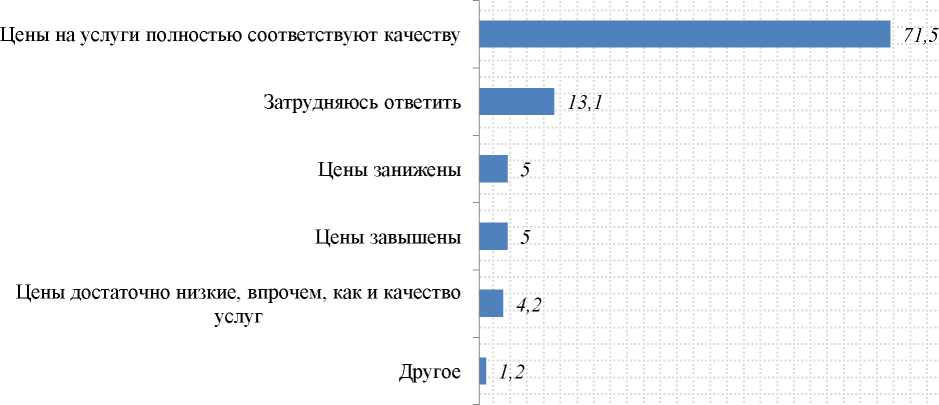 Рис. 38. Как Вы оцениваете соотношение стоимости услуг и качества их предоставления?, %На открытый вопрос анкеты о предложениях респондентов по организации культурного досуга на базе того или иного учреждения культуры, досуга и профессионального искусства, были получены следующие ответы.Респонденты МАУ «Городской культурный центр» сетуют на отсутствие цирковых студий, предлагают планировать и проводить больше семейных мероприятий, расширять целевую аудиторию и привлекать детей к ведению различных концертных программ.Участники опроса МАУ «Сургутская филармония» предлагают проводить больше мероприятий для молодежи, в том числе интересные фестивали (такие, как рок-фест, байк-фест и т.д.).Анкетируемые в МАУ «Городской парк культуры и отдыха» рекомендуют вкладывать финансовые средства на развитие парка, обновлять аттракционы, уделять внимание досугу детей в возрасте 9-13 лет.Опрошенные МБУ ИКЦ «Старый Сургут» желают видеть большее количество мастер-классов для мальчиков, хотят чаще присутствовать на больших национальных праздниках. Часть респондентов предлагают рассмотреть возможность проведения мероприятий на бесплатной основе, в том числе организовать бесплатный вход на территорию центра в зимний период.Достаточно	большое	количество	респондентовМАУ «Многофункциональный культурно-досуговый центр» обратили внимание на необходимость установки терминалов с целью безналичной оплаты входных билетов.Чаще всего о необходимости нового здания и увеличения частоты проведения спектаклей говорили анкетируемые, опрошенные в МАУ «Театр актера и куклы «Петрушка».По мнению респондентов, специалистам МАУ «Театр актера и куклы «Петрушка» нужно создавать больше спектаклей для подростков в возрасте от 16 лет и старше (34,2%). Далее следуют ответы «от 3 до 6 лет» (21,1%) и от 12 до 14 лет (15,8%) (рис. 39).Примечательно, что о необходимости проведения спектаклей для молодежи в возрасте от 16 лет и старше заявили преимущественно респонденты от 18 до 24 лет.В числе произведений, постановку которых участники опроса хотели бы видеть на сцене театра: «Кот в сапогах», «Аленький цветочек», «Конек- горбунок», «Чипполино», «Дюймовочка», «Том Сойер», «Девочка со списками», «Анна Каренина», русская классика и т.д.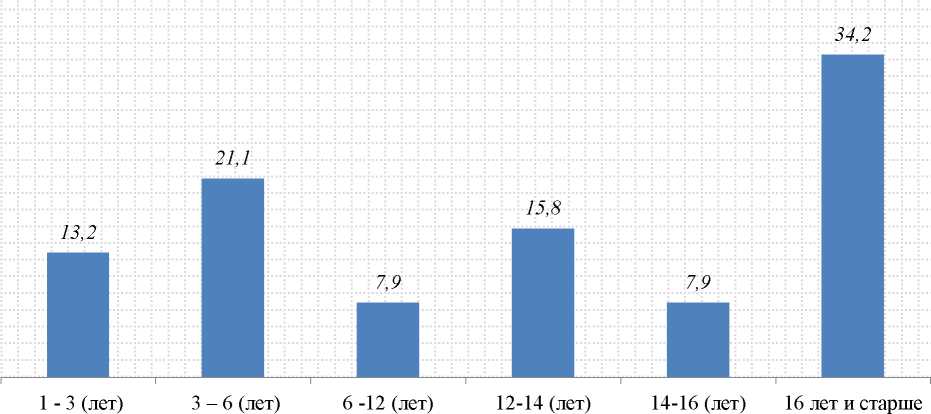 Рис. 39. Для какой возрастной категории зрителей необходимо создавать новые спектакли МАУ «Театр актера и куклы «Петрушка», %Расчетные оценки удовлетворенности потребителей/населения качеством оказываемых /выполняемых муниципальных услуг/работ по итогам проведенного социологического исследования:- «Организация и проведение культурно-массовых мероприятий (фестивали, конкурсы, смотры конференции, семинары, народные гуляния, праздники, торжественные мероприятия, памятные даты)» составляет 86,46, что соответствует значению «высокий уровень удовлетворенности потребителей (населения) качеством оказываемых муниципальных услуг (выполняемых работ)»;«Показ (организация показа) спектаклей (театральных постановок)» составляет 96,62, что соответствует значению «высокий уровень удовлетворенности потребителей (населения) качеством оказываемых муниципальных услуг (выполняемых работ)»;«Организация и проведение культурно-массовых мероприятий(театрализованных игровых программ)» составляет	94,59,	чтосоответствует значению «высокий уровень удовлетворенности потребителей (населения) качеством оказываемых муниципальных услуг (выполняемых работ)»;«Организация показа концертов и концертных программ» составляет 88,01, что соответствует значению «высокий уровень удовлетворенности потребителей (населения) качеством оказываемых муниципальных услуг (выполняемых работ)»;«Организация	деятельности	клубных	формированийсамодеятельного народного творчества» составляет	86,58,	чтосоответствует значению «высокий уровень удовлетворенности потребителей (населения) качеством оказываемых муниципальных услуг (выполняемых работ)»;«Организация и проведение культурно-массовых мероприятий (фестивали, выставки, переговоры, встречи, совещания)» составляет 93,06, что соответствует значению «высокий уровень удовлетворенности потребителей (населения) качеством оказываемых муниципальных услуг (выполняемых работ)»;«Осуществление экскурсионного обслуживания» составляет 88,85, что соответствует значению «высокий уровень удовлетворенности потребителей (населения) качеством оказываемых муниципальных услуг (выполняемых работ)»;«Организация туристско-информационных услуг» составляет 88,64, что соответствует значению «высокий уровень удовлетворенности потребителей (населения) качеством оказываемых муниципальных услуг (выполняемых работ)»;«Уровень удовлетворенности деятельностью МАУ «Сургутскаяфилармония»	составляет 76,79, что соответствует значению«достаточный уровень удовлетворенности потребителей (населения) качеством оказываемых муниципальных услуг (выполняемых работ)».Оценка качества дополнительного образования детей в детских
школах искусств в рамках муниципальной программы «Развитие
культуры и туризма в городе Сургуте на период до 2030 года»На сегодняшний день школы искусств, музыкальные школы, хоровые студии, детские хореографические ансамбли и другие формы художественного воспитания являются наиболее значимыми в системе дополнительного образования. Как учреждения системы дополнительного образования детские школы искусств обладают множеством преимуществ: свободный личностный выбор детьми образовательной области и характера деятельности, доступность, многопрофильность и так далее.Что является основной целью респондентов при выборе занятий на базе муниципальных школ искусств, показано на рис. 40.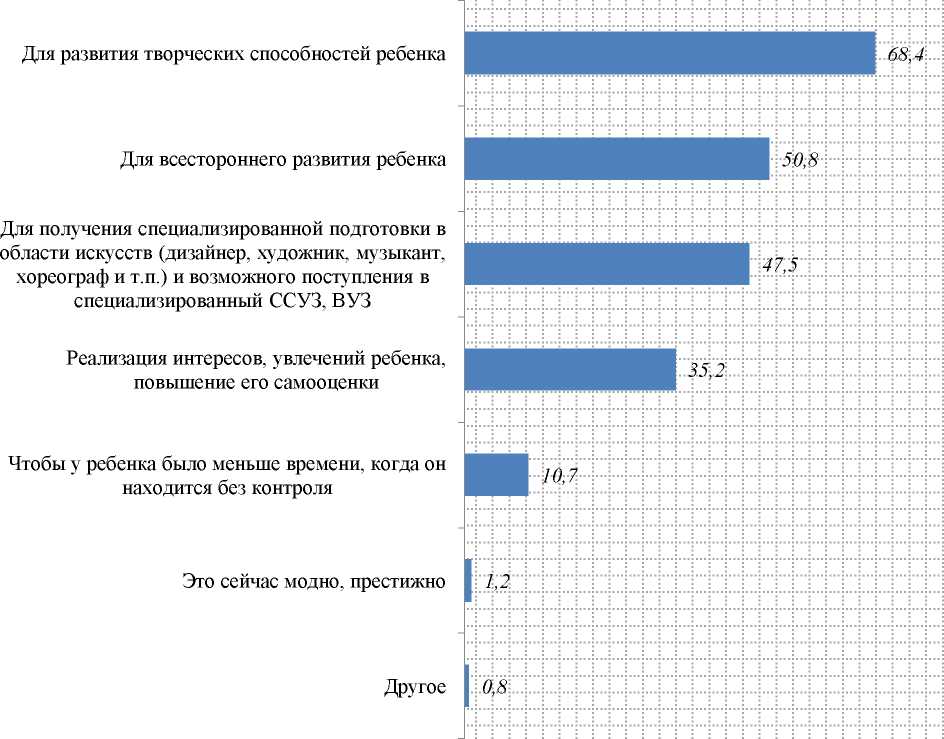 Рис. 40. С какой целью Вы водите своего ребенка (детей) на занятия в учреждения дополнительного образования?, %Результаты, полученные в исследовании этого года, полностью соответствуют данным, выявленным в прошлом году. Основной целью, с которой родители водят своего ребенка (детей) в учреждения доп. образования, является развитие творческих способностей (68,4%), а также всестороннее развитие ребенка (50,8%).Главной причиной выбора того или иного учреждения для большинства респондентов ежегодно является высокая квалификация педагогического состава (70,9%). Стоит отметить, что немаловажным фактором в выборе школы искусств также является удобство месторасположения учреждения (41%) (рис. 41).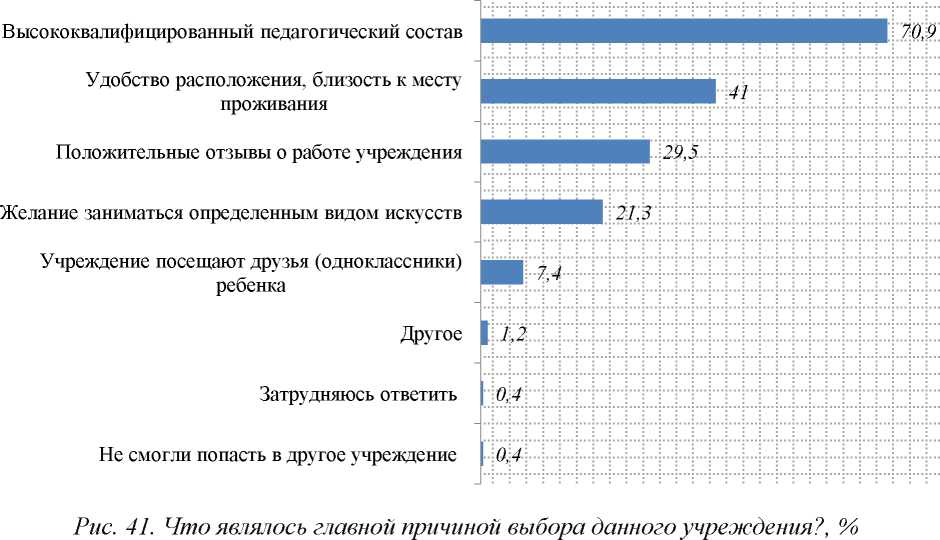 Стоит подчеркнуть, что большое влияние на выбор учреждения оказывают положительные отзывы о его работе (29,5%). И если удобство расположения в большей степени волнует скорее родителей, то есть граждан возрастной категории 25-34 года, а также респондентов в возрасте 45-54 лет, участников опроса, являющихся пенсионерами, рабочими любой квалификации, то положительные отзывы о работе учреждения беспокоят больше опрашиваемых подросткового возраста 14-17 лет, в большинстве являющихся безработными.Парные распределения ответов на вопрос о причинах выбора того или иного учреждения с местом проведения опроса показали, что квалификация педагогов является для большинства респондентов основной причиной выбора детской художественной школы имени Горды и ДХШ №1, а удобство расположение имеет наибольшее значение для участников опроса , выбравших ДШИ №1 (рис. 42).Высококвалифицированный педагогический составУдобство расположения, близость к месту проживанияУчреждение посещают друзья (одноклассники) ребенкаНе смогли попасть в другое учреждениеПоложительные отзывы о работе учрежденияЖелание заниматься определенным видом искусствДругое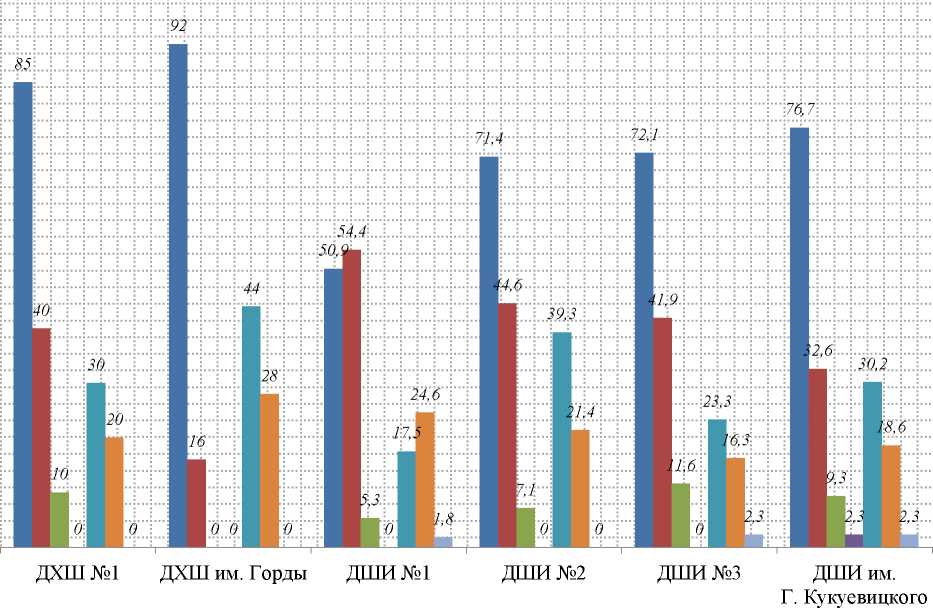 Рис. 42. Парное распределение ответов на вопрос: «Что являлось главной причиной выбора данного учреждения?», с местом опроса респондентов, %Согласно данным, большинство респондентов при выборе учреждения дополнительного образования использовали в качестве основных источников информации официальные ресурсы (портал Администрации города, официальный сайт учреждения) - 49,8%. При этом практически такую же роль в выборе учреждения для участников опроса сыграла информация, полученная от семьи, друзей и коллег - 49,4% (рис. 43). В меньшей степени, исходя из ответов респондентов, при выборе учреждения доп. образования использовались такие источники, как телевидение, радио и печатные издания.Материалы, размещенные на официальном портале
Администрации города, сайте учреждения
(официальные ресурсы)Семья, друзья, коллегиИнформирование родителей на мероприятиях,
проводимых в учреждениях общего образования и
детских садах городаНеформальные материалы, размещенные в сети
Интернет (обсуждения на форумах, в социальных
сетях)ДругоеПечатные издания (газеты, журналы)Рис. 43. Информацию, из каких источников Вы использовали при выборе учреждения
дополнительного образования?, %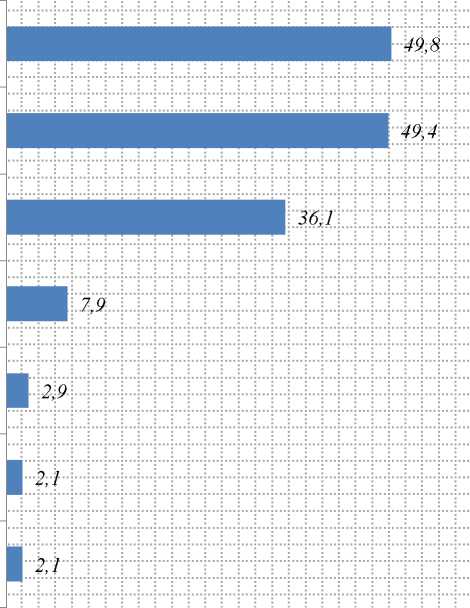 Стоит отметить, что, отвечая на вопрос о том, какая форма получения информации о деятельности учреждения дополнительного образования была бы наиболее удобной, большинство респондентов отметили сайт учреждения в интернете (рис. 44).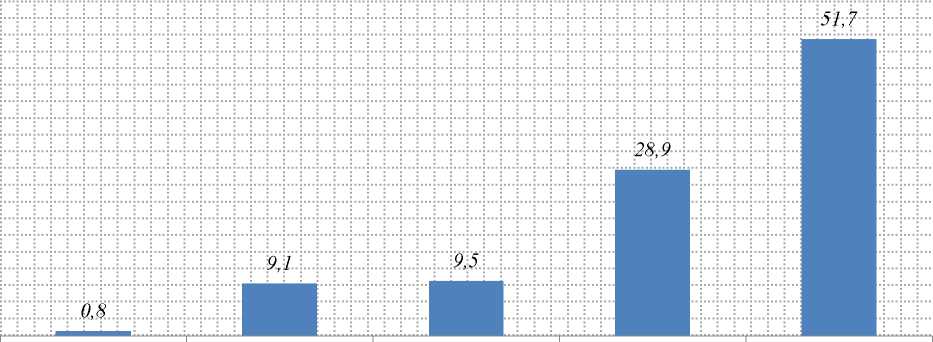 Другое	На родительских	На	От администрации /	На сайтесобраниях	информационных	педагогов	учреждения встендах в самом	учреждения	ИнтернетеучрежденииРис. 44. Отметьте наиболее удобную форму получения информации о деятельности
учреждения дополнительного образования, %Большая часть респондентов отметили, что, обучаясь в учреждении, ребенок всегда с удовольствием посещает занятия (рис. 45)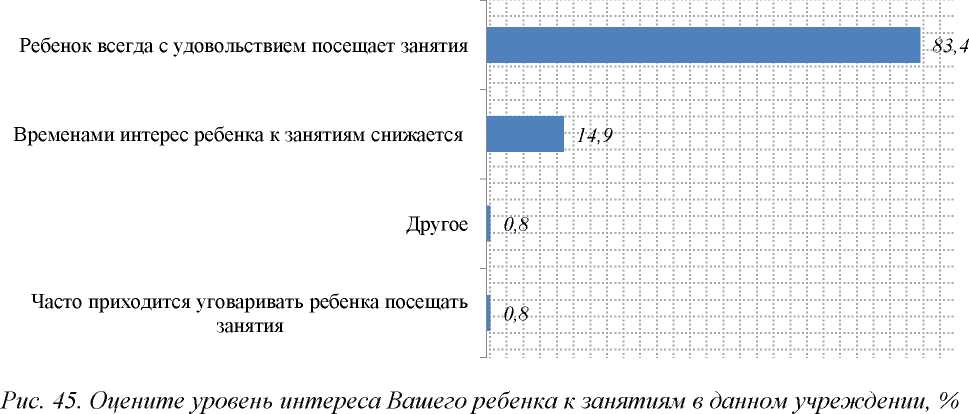 Согласно анализу парных распределений, среди тех, кто отметил периодическое снижение интереса ребенка к занятиям, в большинстве представлены воспитанники ДШИ им. Кукуевицкого и ДХШ №1 (табл. 5).При этом среди респондентов, посещающих ДШИ №	2,респондентами не было выбрано ни одного варианта о снижении интереса к занятиям.Таблица 5. Парные распределения ответов на вопрос: «Оцените уровень интереса Вашего ребенка к занятиям в данном учреждении» с местом опроса респондентов, %Большинство участников опроса (62,8%) отметили, что их дети часто принимают участие в творческих мероприятиях в учреждении дополнительного образования, при этом о периодическом участии впрофильных концертах, фестивалях и т.д. заявили 31,4% родителей (рис. 46).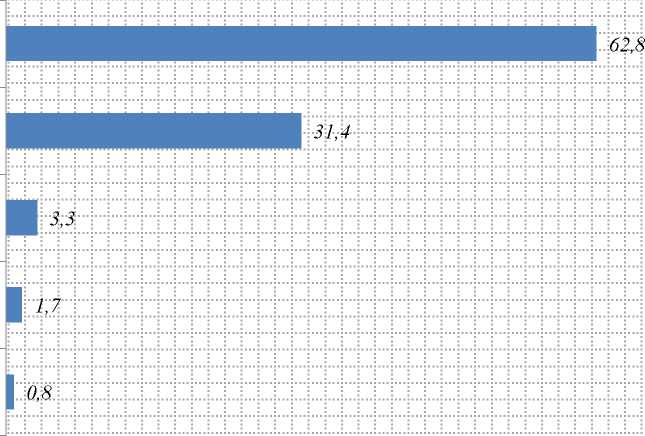 Стоит подчеркнуть, что абсолютное большинство родителей отметили положительное влияние посещения их детьми учреждений дополнительного образования как на успеваемость в школе, так и на удовлетворение потребностей ребенка в художественно-эстетическом развитии (рис 47, 48).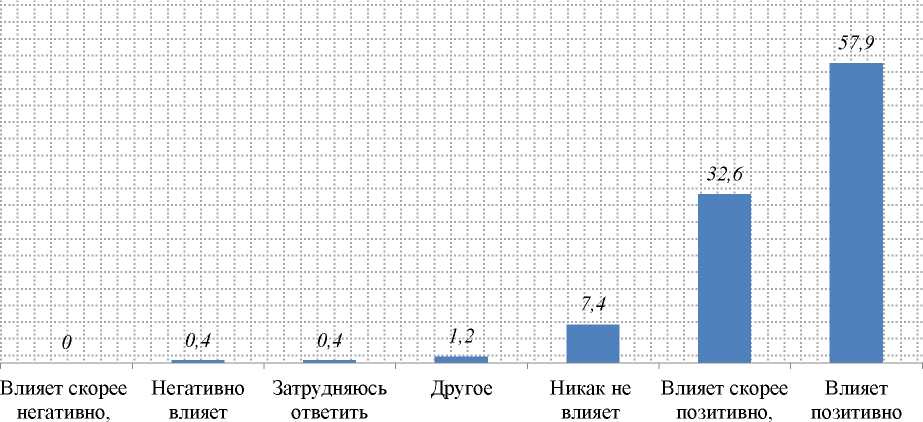 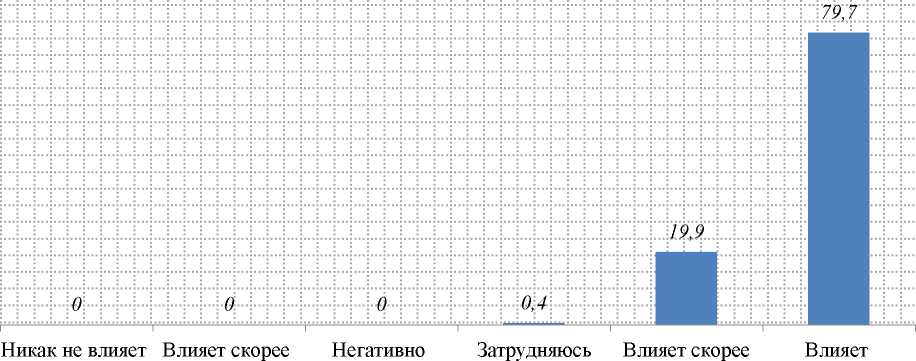 Распределение ответов респондентов о дополнительных образовательных программах, по которым занимаются их дети, представлено на рис. 49.Дополнительные предпрофессиональные образовательные программы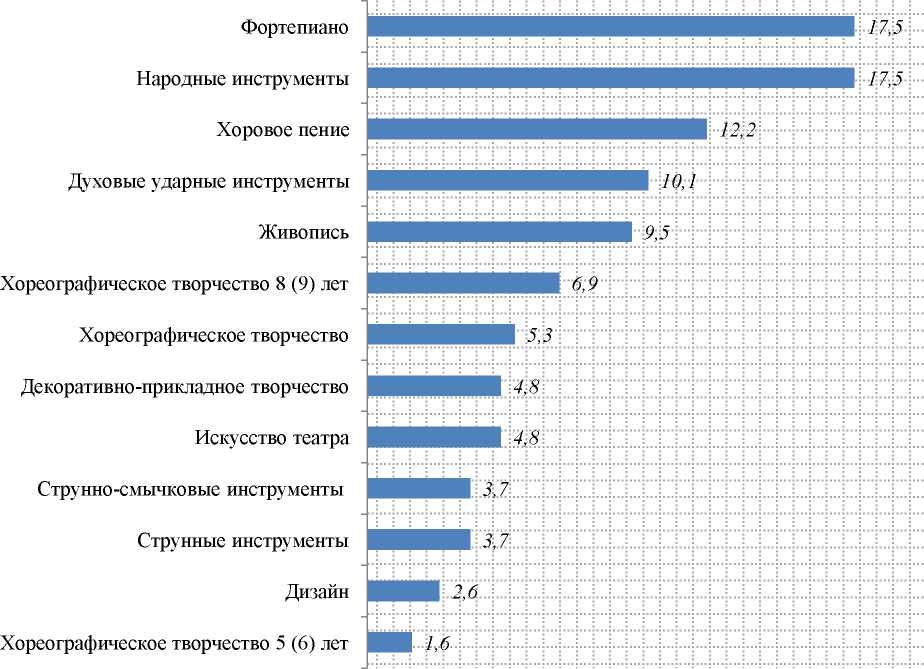 Дополнительные общеразвивающие образовательные программы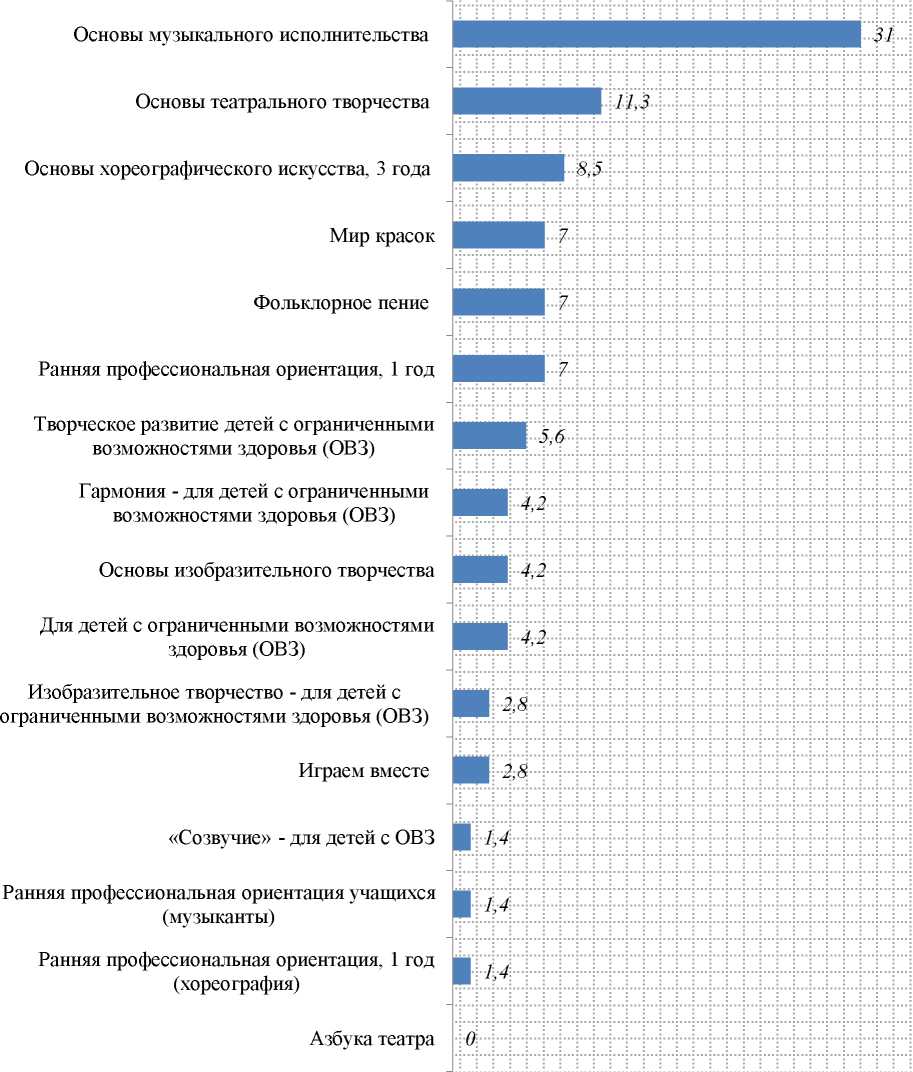 Рис. 49. Отметьте наименование дополнительной образовательной программы, по которой занимается Ваш ребенок, %Что касается уровня осведомленности участников опроса об образовательной программе, по которой обучается их ребенок, абсолютное большинство обозначили полную осведомленность (77,1%), а 21,7% отметили, что имеют о программе общее представление (рис. 50).Рис. 50. Отметьте уровень осведомленности об образовательной программе, по
которой обучается Ваш ребенок, %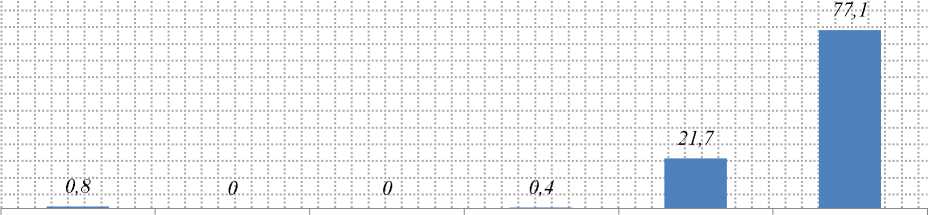 Среди основных требований к организации дополнительного образования детей в детских школах искусств большинством опрашиваемых были названы:	психологический комфорт вовзаимоотношениях ребенка со сверстниками, преподавателями (51,7%), результат образовательной деятельности (освоение новых знаний, умений, практического опыта деятельности), удобный режим работы и расписание (рис. 51).В учреждении должен быть создан
психологический комфорт во взаимоотношениях
ребенка со сверстниками, преподавателямиНа занятиях должен быть обеспечен
образовательный результат (освоение новых
знаний, умений, практического опыта
деятельности)Должен быть удобный режим работы, удобное
расписание занятийВ учреждении должны заинтересовать ребенка,
обеспечить желание ходить на занятияЗанятия не должны создавать чрезмерные нагрузки
у ребенкаНаличие доступной информации о педагогах,
образовательных программах и условиях их
предоставленияДругоеРис. 51. Каковы Ваши основные требования к организации дополнительного образования
детей в детских школах искусств?, %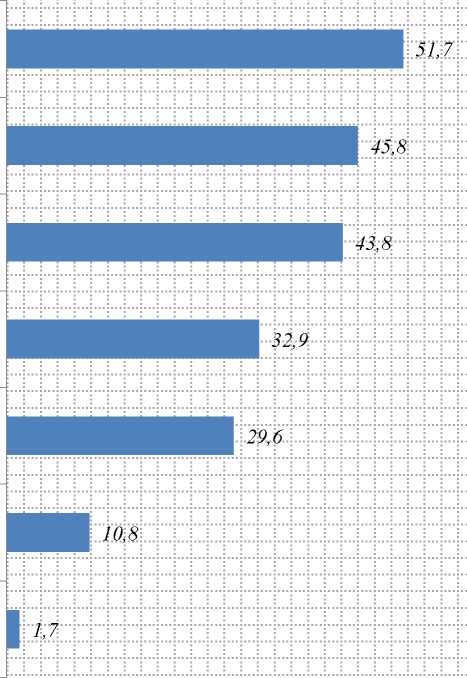 Анализ оценок качества предоставления дополнительного образования его отдельным показателям позволил выявить динамику, начиная с 2017 года, по всем критериям. Аналогично результатам исследований предыдущих лет, ниже 9 баллов не получил ни один из показателей, что говорит о высокой оценке респондентами качества дополнительного образования (таблица 6).Таблица 6. Оцените, пожалуйста, качество предоставления дополнительного образования по нижеперечисленным показателям по 10-балльной шкале (где 1 - наименьший балл, 10 - наибольший балл), в динамике 2017 - 2019 гг.:Стоит подчеркнуть, что согласно результатам опроса, проведенного в этом году, в отношении некоторых показателей отмечается значительное возрастание среднего балла, в частности к ним можно отнести: «Обеспечение сохранности и укрепление здоровья детей» (в 2017 году - 9,54, в 2019 году - 9,74 балла) и «Обеспечение безопасности детей» (по результатам опроса 2017 года - 9,68, в 2019 году - 9,84 балла).Расчетные оценки удовлетворенности потребителей качеством выполняемых муниципальных услуг и работ в учреждениях дополнительного образования в области искусства по итогам проведенного13 социологического исследования :«Организация и предоставление образовательной услуги в области искусств (дополнительная предпрофессиональная программа)» составляет 96,99, что соответствует значению «высокий уровень удовлетворенности потребителей (населения) качеством оказываемых муниципальных услуг (выполняемых работ)»;«Организация и предоставление образовательной услуги в области искусств (дополнительная общеразвивающая образовательная программа)» составляет 96,50, что соответствует значению «высокий уровень удовлетворенности потребителей (населения) качеством оказываемых муниципальных услуг (выполняемых работ)»;«Организация отдыха детей и молодежи» (в каникулярное время с дневным пребыванием) составляет 96,89, что соответствует значению «высокий уровень удовлетворенности потребителей (населения) качеством оказываемых муниципальных услуг (выполняемых работ)»;«Организация и проведение олимпиад, конкурсов, мероприятий, направленных на выявление и развитие у обучающихся интеллектуальных и творческих способностей»  составляет 94,50, что соответствует значению «высокий уровень удовлетворенности потребителей (населения) качеством оказываемых муниципальных услуг (выполняемых работ)»;«Реализация дополнительных общеразвивающих программ для детей с ограниченными возможностями здоровья (ОВЗ)» составляет 97,75, что соответствует значению «высокий уровень удовлетворенности потребителей (населения) качеством оказываемых муниципальных услуг (выполняемых работ)».ЗаключениеПо результатам проведенного социологического исследования полностью подтвердились как основная, так и рабочая гипотезы, поставленные в начале опроса. Большинство жителей города в значительной степени удовлетворены качеством оказания муниципальных услуг и работ, предоставляемых учреждениями, подведомственными комитету культуры и туризма.Степень удовлетворенности потребителей качеством оказания муниципальных услуг, касающихся библиотечного обслуживания населения, сохранения и популяризации историко-культурного наследия, организации массовых мероприятий, организации культурного досуга на базе учреждений и организаций культуры, дополнительного образования детей в детских школах искусств находится на высоком уровне. А полученные результаты РОСО, в зависимости от услуг, показывают достаточный или высокий уровень удовлетворенности потребителей качеством оказываемых муниципальных услуг.Оценивая качество библиотечного обслуживания, большинство респондентов поставили высший балл по критерию «Культура обслуживания и компетентность сотрудников» (9,92 балла из 10). Стоит подчеркнуть, ни один из критериев, аналогично исследованию 2018 года, не набрал менее 9 баллов. Более того, средний балл по таким критериям, как режим работы библиотек, уровень комфортности пребывания в библиотеке, информирование об услугах и ресурсах библиотеки, предстоящих мероприятиях, разнообразие и качество библиотечного фонда, уровень материально-технического оснащения вырос согласно результатам опроса этого года, что свидетельствует о высокой оценке сургутянами работы библиотек города.Относительно работы муниципальных музеев, практически все респонденты отметили достаточно высокую комфортность пребывания в музеях города. Ни один из показателей оценки не набрал менее 4,7 балла из возможных 5. Примечательно, что максимальную оценку 5 баллов получил лишь один из критериев - доброжелательность, вежливость и компетентность персонала учреждения. Стоит отметить, что 98,7% респондентов, опрошенных в музеях города, готовы рекомендовать своим друзьям и знакомым посещение данных музеев.Более 46% опрошенных отметили, что посещают мероприятия, проводимые городскими учреждениями культуры, досуга и профессионального искусства, достаточно часто. В числе наиболее значимых причин невозможности частого посещения мероприятий, проводимых учреждениями культуры, досуга и профессионального искусства, большая часть опрошенных назвали недостаток свободного времени (42,8%). По мнению 45,4% анкетируемых, культурно-досуговая жизнь города за последний год стала заметно лучше. При этом 71,5% опрошенных считают, что цены на услуги полностью соответствуют качеству их предоставления.Рассуждая о качестве дополнительного образования детей в детских школах искусств, одной из главных причин выбора того или иного учреждения для большинства респондентов (70,9%) ежегодно является высокая квалификация педагогического состава. 83,4% участников опроса выразили мнение о том, что, обучаясь в учреждении, ребенок всегда с удовольствием посещает занятия, а 62,8% отметили, что их дети часто принимают участие в творческих мероприятиях по профилю занятий в учреждении дополнительного образования.Анализ оценок качества предоставления дополнительного образования по отдельным критериям позволил выявить, что, аналогично результатам исследований предыдущих лет, ниже 9 баллов не получил ни один из показателей, при этом согласно результатам опроса, проведенного в нынешнем году, в отношении таких показателей, как «Обеспечение сохранности и укрепление здоровья детей» и «Обеспечение безопасности детей», отмечается значительное возрастание среднего балла. В целом результат говорит о высокой оценке респондентами качества дополнительного образованияТаблицы линейных распределений опроса в сфере библиотечного
обслуживания населенияТаблицы линейных распределений опроса в сфере обеспечения
населения услугами муниципальных музеевТаблицы линейных распределений опроса в сфере организации
культурного досуга на базе учреждений и организаций культурыТаблицы линейных распределений опроса в сфере дополнительного
образования детей в детских школах искусствПриложение 5Кодификатор «открытых» и «полузакрытых» вопросов.БиблиотекиСургутский краеведческий музейСургутский художественный музейУчреждения культурыМАУ «Городской культурный центр»МАУ «Сургутская филармония»МАУ «Театр актера и куклы «Петрушка»МАУ «Городской парк культуры и отдыха»МБУ ИКЦ «Старый Сургут»МАУ «Многофункциональный культурно-досуговый центр»Детские школы искусствДШИ №3ДХШ №1ДШИ №2ДХШ №1 им. Л.А. ГордыДШИ им. Г. КукуевицкогоДШИ №1№Название этапаСрок реализации1. Подготовительный этап1. Подготовительный этап1. Подготовительный этап1.1Изучение материалов по указанной теме, анализ выборки исследованияфевраль - март 20191.2Составление опросника, создание и согласование диагностического инструментариямарт 20192. Организационный этап2. Организационный этап2. Организационный этап2.1Проведение опроса среди потребителей муниципальных услуг и работ в сфере культуры и туризмамарт - июль 20193. Завершающий этап3. Завершающий этап3. Завершающий этап3.1Обработка и кодировка результатов опросаавгуст - сентябрь20193.2Подготовка и оформление отчета, анализ динамики по данным прошлых летсентябрь - ноябрь 20193.3Тиражирование и предоставление отчета в адрес заказчикадекабрь 2019Средний балл 2018 годСредний балл 2019 годРежим работы библиотек9,119,70Уровень комфортности пребывания в библиотеке9,059,69Культура обслуживания и компетентность сотрудников9,719,92Информирование об услугах и ресурсах библиотеки, предстоящих мероприятиях9,179,50Разнообразие, и качество библиотечного фонда9,149,44Уровень материально-технического оснащения9,059,26Средний баллНаличие мест для сидения4,84Гардероб4,82Чистота помещения4,97Качество проведения экскурсий4,94Доброжелательность, вежливость и компетентность персонала учреждения5,00Уровень материально-технического оснащения4,79Муниципальное автономное учреждение «Театр актера и куклы «Петрушка»14,4Муниципальное автономное учреждение «Многофункциональный культурно-досуговый центр»14,4Муниципальное автономное учреждение «Г ородской парк культуры и отдыха»14,4Муниципальное автономное учреждение «Г ородская дирекция культурных программ»14,4Муниципальное автономное учреждение «Г ородской культурный центр»13,3Муниципальное автономное учреждение «Сургутская филармония»14,4Муниципальное бюджетное учреждение «Историкокультурный центр «Старый Сургут»14,4ДХШ№1ДХШим.ГордыДШИ№1ДШИ№2ДШИ№3ДШИ им.Г. КукуевицкогоРебенок всегда с удовольствием посещает занятия75,092,078,9100,088,162,8Временами интерес ребенка к занятиям снижается25,08,019,30,011,930,2Часто приходится уговаривать ребенка посещать занятия0,00,00,00,00,04,7Другое0,00,01,80,00,02,32017201820191. Квалификация преподавателей9,809,909,902. Отношение персонала к ребенку, родителям (законным представителям)9,769,889,773. Отношение преподавателей к ребенку, индивидуальный подход9,809,859,814. Организация участия детей в мероприятиях (фестивалях, конкурсах, концертах, выставках и т.п., в том числе заочных и дистанционных)9,489,649,625. Оснащенность учебных классов необходимым учебным оборудованием9,179,469,366. Режим работы школы (расписание занятий)9,269,639,397. Обеспечение сохранности и укрепление здоровья детей9,549,689,748. Содержание здания школы9,209,649,509. Содержание прилегающей территории9,219,689,5510. Предоставление учащимся доступа к информационным образовательным ресурсам (библиотека, интернет и др.)9,609,559,5011. Открытость и доступность информации о деятельности учреждения (информационные стенды, сайт учреждения)9,719,839,8112.Обеспечение безопасности детей9,689,769,84Вариант ответаРезультатОтметьте ваш читательский стаж в библиотекеОтметьте ваш читательский стаж в библиотекеОт 1 года до 2-х лет0,0Менее года2,6Свыше 20-ти лет15,8От 2-х до 5-ти лет23,7От 5-ти до 10 лет28,9От 10-ти до 20 лет28,9Вы обычно посещаете библиотеку...Вы обычно посещаете библиотеку...Другое2,6В вечернее время5,3В первой половине дня7,9Во второй половине дня21,1По-разному, когда есть время63,2Как часто Вы посещаете библиотеку?Как часто Вы посещаете библиотеку?Ежедневно0,0Не более 2-х раз в год2,6Другое7,91-2 раза в неделю23,71-2 раза в месяц65,8Какие из библиотек города Вы посетили за последние 12 месяцев?Какие из библиотек города Вы посетили за последние 12 месяцев?Детскую библиотеку № 5 (ул. Мира,35)5,4Детскую библиотеку № 4 (ул. Энтузиастов, 47)8,1Универсальную библиотеку № 2 (ул. Ленина, 67/4)8,1Универсальную библиотеку № 15 (ул. Мира, 37/1)8,1Детскую библиотеку № 25 (ул. Островского, 3)8,1Детскую библиотеку № 30 (ул. Лермонтова,6/3)10,8Универсальную библиотеку № 3 (ул. Дзержинского, 10)10,8Универсальную библиотеку № 11 (ул. Крылова, 6А)10,8Универсальную библиотеку № 16 (пр. Комсомольский, 12)13,5Детскую библиотеку № 23 (пр. Дружбы, 8)13,5Универсальную библиотеку № 21 (ул. Бажова, 17)16,2Центральную детскую библиотеку (пр-д. Дружбы, 11а)21,6Центральную городскую библиотеку им. А.С. Пушкина (ул. Республики, 78/1)56,2На Ваш взгляд, какую социальную функцию выполняют библиотеки в первую очередь?На Ваш взгляд, какую социальную функцию выполняют библиотеки в первую очередь?Другое2,6Мемориальную (сбор, хранение книг и других документов)13,2Культурно-досуговую (создание условий для общения и досуга по50,0интересам)интересам)Просветительскую	(приобщение к книге и чтению,	ценностямотечественной и мировой культуры)63,2Образовательную (содействие образованию и самообразованию в разных областях жизни и деятельности, социализации)65,8Информационную (удовлетворение информационных потребностей с помощью книг и других документов, хранящихся в библиотеке, электронных ресурсов и иных источников информации)78,9Посещаете ли вы сайт централизованной библиотечной системы slib.ru? И если да, то как часто?Посещаете ли вы сайт централизованной библиотечной системы slib.ru? И если да, то как часто?Да, несколько раз в неделю0,0Да, практически каждый день2,7Да, несколько раз в месяц2,7Да, как правило, 1 раз в неделю13,5Да, несколько раз в год24,3Не посещаю56,8Если Вы посещаете сайт slib.ru, какие его разделы Вы просматриваете в первую очередь?Если Вы посещаете сайт slib.ru, какие его разделы Вы просматриваете в первую очередь?Ресурсы0,0Краеведение0,0Виртуальная справка0,0Другое0,0Для тех, кому 16+6,3Детские страницы12,5ЭКОстиль12,5Продление книг12,5Электронная библиотека25,0Афиша37,5Личное мнение37,5Электронный каталог43,8Новости56,3Оцените, пожалуйста, качество библиотечного обслуживания населения по нижеперечисленным показателямОцените, пожалуйста, качество библиотечного обслуживания населения по нижеперечисленным показателямРежим работы библиотек9,70Уровень комфортности пребывания в библиотеке (проветриваемость, освещенность, температурный режим и др.)9,69Культура обслуживания и компетентность сотрудников9,92Информирование об услугах и ресурсах библиотеки, предстоящих мероприятиях9,50Разнообразие и качество библиотечного фонда9,44Уровень материально-технического оснащения9,26Какими услугами городских библиотек Вы пользуетесь?Какими услугами городских библиотек Вы пользуетесь?Заказ книг и копий документов из других библиотек страны5,4Доступ к электронным каталогам, к полнотекстовым, и справочноправовым системам («ЛитРес», «EastView», «КонсультантПлюс», «Культура», «Polpred» и др.)8,1Посещение читальных залов, в т.ч. электронного зала Президентской библиотеки24,3Доступ к сети Интернет27,0Посещение выставок, творческих встреч, телемостов, клубов и т.д.40,5Выдача книг / периодических изданий / других документов на домВыдача книг / периодических изданий / других документов на домВыдача книг / периодических изданий / других документов на домВыдача книг / периодических изданий / других документов на домВыдача книг / периодических изданий / других документов на дом91,991,9В каком виде Вы чаще всего предпочитаете получать информацию?В каком виде Вы чаще всего предпочитаете получать информацию?В каком виде Вы чаще всего предпочитаете получать информацию?В каком виде Вы чаще всего предпочитаете получать информацию?В каком виде Вы чаще всего предпочитаете получать информацию?В каком виде Вы чаще всего предпочитаете получать информацию?В каком виде Вы чаще всего предпочитаете получать информацию?В электронном и аудиовизуальном (аудиовидеозаписи, цифровые и сканкопии документов)В электронном и аудиовизуальном (аудиовидеозаписи, цифровые и сканкопии документов)В электронном и аудиовизуальном (аудиовидеозаписи, цифровые и сканкопии документов)В электронном и аудиовизуальном (аудиовидеозаписи, цифровые и сканкопии документов)В электронном и аудиовизуальном (аудиовидеозаписи, цифровые и сканкопии документов)2,62,6В печатном (книги, газеты, журналы)В печатном (книги, газеты, журналы)В печатном (книги, газеты, журналы)В печатном (книги, газеты, журналы)В печатном (книги, газеты, журналы)97,497,4Насколько Вы осведомлены об услугах, ресурсах, мероприятиях, предоставляемых библиотеками города Сургута?Насколько Вы осведомлены об услугах, ресурсах, мероприятиях, предоставляемых библиотеками города Сургута?Насколько Вы осведомлены об услугах, ресурсах, мероприятиях, предоставляемых библиотеками города Сургута?Насколько Вы осведомлены об услугах, ресурсах, мероприятиях, предоставляемых библиотеками города Сургута?Насколько Вы осведомлены об услугах, ресурсах, мероприятиях, предоставляемых библиотеками города Сургута?Насколько Вы осведомлены об услугах, ресурсах, мероприятиях, предоставляемых библиотеками города Сургута?Насколько Вы осведомлены об услугах, ресурсах, мероприятиях, предоставляемых библиотеками города Сургута?Не осведомлен (не имею представлений) (переходите к вопросу № 13)Не осведомлен (не имею представлений) (переходите к вопросу № 13)Не осведомлен (не имею представлений) (переходите к вопросу № 13)Не осведомлен (не имею представлений) (переходите к вопросу № 13)Не осведомлен (не имею представлений) (переходите к вопросу № 13)2,72,7Слабо осведомленСлабо осведомленСлабо осведомленСлабо осведомленСлабо осведомлен13,513,5Осведомлен в полной мереОсведомлен в полной мереОсведомлен в полной мереОсведомлен в полной мереОсведомлен в полной мере35,135,1Имею общее представлениеИмею общее представлениеИмею общее представлениеИмею общее представлениеИмею общее представление48,648,6Из каких источников Вы узнали об услугах, предоставляемых городскими библиотеками?Из каких источников Вы узнали об услугах, предоставляемых городскими библиотеками?Из каких источников Вы узнали об услугах, предоставляемых городскими библиотеками?Из каких источников Вы узнали об услугах, предоставляемых городскими библиотеками?Из каких источников Вы узнали об услугах, предоставляемых городскими библиотеками?Из каких источников Вы узнали об услугах, предоставляемых городскими библиотеками?Из каких источников Вы узнали об услугах, предоставляемых городскими библиотеками?Специализированные рекламные изданияСпециализированные рекламные изданияСпециализированные рекламные изданияСпециализированные рекламные изданияСпециализированные рекламные издания11,111,1ДругоеДругоеДругоеДругоеДругое19,419,4Средства массовой информации (печатные издания, телевидение, радио и т.д.)Средства массовой информации (печатные издания, телевидение, радио и т.д.)Средства массовой информации (печатные издания, телевидение, радио и т.д.)Средства массовой информации (печатные издания, телевидение, радио и т.д.)Средства массовой информации (печатные издания, телевидение, радио и т.д.)33,333,3Интернет-ресурсыИнтернет-ресурсыИнтернет-ресурсыИнтернет-ресурсыИнтернет-ресурсы38,938,9Друзья, знакомыеДрузья, знакомыеДрузья, знакомыеДрузья, знакомыеДрузья, знакомые44,444,4Чем, помимо чтения книг, по Вашему мнению, еще можно заинтересовать посетителей библиотек?Чем, помимо чтения книг, по Вашему мнению, еще можно заинтересовать посетителей библиотек?Чем, помимо чтения книг, по Вашему мнению, еще можно заинтересовать посетителей библиотек?Чем, помимо чтения книг, по Вашему мнению, еще можно заинтересовать посетителей библиотек?Чем, помимо чтения книг, по Вашему мнению, еще можно заинтересовать посетителей библиотек?Чем, помимо чтения книг, по Вашему мнению, еще можно заинтересовать посетителей библиотек?Чем, помимо чтения книг, по Вашему мнению, еще можно заинтересовать посетителей библиотек?Возможностью организации встреч с друзьями для совместного досуга в библиотекеВозможностью организации встреч с друзьями для совместного досуга в библиотекеВозможностью организации встреч с друзьями для совместного досуга в библиотекеВозможностью организации встреч с друзьями для совместного досуга в библиотекеВозможностью организации встреч с друзьями для совместного досуга в библиотеке8,18,1Возможностью оказывать помощь библиотеке в качестве волонтера (мелкий ремонт книг, буккроссинг, участие в подготовке выставок и других мероприятий)Возможностью оказывать помощь библиотеке в качестве волонтера (мелкий ремонт книг, буккроссинг, участие в подготовке выставок и других мероприятий)Возможностью оказывать помощь библиотеке в качестве волонтера (мелкий ремонт книг, буккроссинг, участие в подготовке выставок и других мероприятий)Возможностью оказывать помощь библиотеке в качестве волонтера (мелкий ремонт книг, буккроссинг, участие в подготовке выставок и других мероприятий)Возможностью оказывать помощь библиотеке в качестве волонтера (мелкий ремонт книг, буккроссинг, участие в подготовке выставок и других мероприятий)13,513,5Организацией встреч с интересными людьми (писателями, художниками, фотографами, журналистами и др.)Организацией встреч с интересными людьми (писателями, художниками, фотографами, журналистами и др.)Организацией встреч с интересными людьми (писателями, художниками, фотографами, журналистами и др.)Организацией встреч с интересными людьми (писателями, художниками, фотографами, журналистами и др.)Организацией встреч с интересными людьми (писателями, художниками, фотографами, журналистами и др.)78,478,4Отметьте уровень удовлетворенности качеством библиотечного обслуживанияОтметьте уровень удовлетворенности качеством библиотечного обслуживанияОтметьте уровень удовлетворенности качеством библиотечного обслуживанияОтметьте уровень удовлетворенности качеством библиотечного обслуживанияОтметьте уровень удовлетворенности качеством библиотечного обслуживанияОтметьте уровень удовлетворенности качеством библиотечного обслуживанияОтметьте уровень удовлетворенности качеством библиотечного обслуживанияУдовлетворен полностьюСкорее удовлетворен, чем не удовлетворенУдовлетворен относительноСкорее не удовлетворенНе удовлетворенЗатрудняюсь ответить«Библиотечное, библиографическое и информационное обслуживание пользователей библиотеки»88,911,10,00,00,00,0«Формирование, учет, изучение, обеспечение физического сохранения и безопасности фондов библиотек, включая оцифровку фондов»52,825,02,80,00,019,4«Организация и проведение культурномассовых мероприятий»76,517,60,00,00,05,9Что необходимо, на Ваш взгляд, изменить в библиотеке и почему?Что необходимо, на Ваш взгляд, изменить в библиотеке и почему?Что необходимо, на Ваш взгляд, изменить в библиотеке и почему?Что необходимо, на Ваш взгляд, изменить в библиотеке и почему?Что необходимо, на Ваш взгляд, изменить в библиотеке и почему?Что необходимо, на Ваш взгляд, изменить в библиотеке и почему?Что необходимо, на Ваш взгляд, изменить в библиотеке и почему?Правила пользования библиотекойПравила пользования библиотекойПравила пользования библиотекойПравила пользования библиотекойПравила пользования библиотекой0,00,0Качество обслуживанияКачество обслуживанияКачество обслуживанияКачество обслуживанияКачество обслуживания0,00,0Другое0,0Режим работы2,9Дизайн помещений8,6Техническое оснащение17,1Ассортимент услуг22,9Уровень проведения мероприятий22,9Библиотечные фонды25,7Ваш полВаш полМужской23,7Женский76,3Ваш возраст:Ваш возраст:18-24 (лет)13,225-34 (лет)15,845-54 (лет)18,435-44 (лет)21,155 и старше31,6Ваше социальное положениеВаше социальное положениеБезработный0,0Другое0,0Служащий (секретарь, кассир, нижнее звено аппарата и т.д.)2,6Руководитель высшего и среднего звена, предприниматель2,6Руководитель подразделения (отдела, сектора, главбух...)5,3Домохозяйка7,9Студент10,5Рабочий (любой квалификации)15,8Специалист (врач, инженер, учитель, юрист)23,7Пенсионер31,6Как бы Вы оценили материальное положение Вашей семьи?Как бы Вы оценили материальное положение Вашей семьи?Живем очень бедно, еле сводим концы с концами0,0Трудное материальное положение, приходится на всем экономить7,9Затрудняюсь ответить7,9Мы всем обеспечены, считаем, что живем очень хорошо13,2Живем хорошо, без особых материальных проблем28,9Живем средне42,1Вариант ответаРезультат (%)Как часто Вы посещаете Сургутские музеи?Как часто Вы посещаете Сургутские музеи?Один раз в месяц5,3Другое9,2Один раз в год23,73-4 раза в год23,7В первый раз38,2Откуда Вы узнаете о событиях, мероприятиях муниципальных музеев?Откуда Вы узнаете о событиях, мероприятиях муниципальных музеев?Другое6,6Печатные СМИ (газеты, журналы)9,2Улица (баннер)10,5Телевидение11,8Радио15,8Семья, друзья, коллеги27,6Интернет, социальные сети55,3Музеи для Вас - это...Музеи для Вас - это...Место научной работы2,7Другое2,7Любимое место досуга9,3Место встреч, общения12,0Место, где можно отдохнуть от суеты28,0Место, где можно узнать много интересного (об истории, искусстве и85,3т.д.)Посещали ли Вы за последние 12 месяцев официальные сайты муниципальныхПосещали ли Вы за последние 12 месяцев официальные сайты муниципальныхмузеев?Да43,4Нет56,6Как бы Вы оценили следующие параметры сайта:Как бы Вы оценили следующие параметры сайта:Отлично	УдовлетворительноПлохоУдобство использования	82,1	17,90,0Информативность	89,3	10,70,0Актуальность информации	89,3	10,70,0Качество дизайна и наглядной	85,2	14,80,0информацииИнформации какого рода, по Вашему мнению, недостаточно на сайтахИнформации какого рода, по Вашему мнению, недостаточно на сайтахмуниципальных музеев?Информации о мероприятиях, проходящих в музее12,5Другое15,6Информации об экспонатах и выставках15,6Информации о билетах, возможности их приобретения18,8Фото - видеоматериалов25,0Интерактива (гостевая книга, форум, голосования, комментарии, игры и28,1т.п.)Насколько Вы осведомлены о деятельности муниципальных музеев?Насколько Вы осведомлены о деятельности муниципальных музеев?Не осведомлен (не имею представлений)4,0Осведомлен в полной мере18,7Слабо осведомлен24,0Имею общее представление53,3Как Вы оцениваете материальные затраты на получение предоставляемыхКак Вы оцениваете материальные затраты на получение предоставляемыхмуниципальными музеями услуг?Стоимость услуг высокая (обременительна для моего бюджета)2,7Затрудняюсь ответить8,0Стоимость услуг низкая (не ощутима для моего бюджета)44,0Стоимость услуг умеренная (ощутима, но не обременительна для моего45,3бюджета)Отметьте уровень удовлетворенности качеством предоставления муниципальнымиОтметьте уровень удовлетворенности качеством предоставления муниципальнымимузеями услуг и работУдовлетворен полностью Скорее удовлетворен, чем не удовлетворенУдовлетворен относительноСкорее не удовлетворенНе удовлетворен Затрудняюсь ответить«Создание экспозиций (выставок) музеев,организация выездных выставок (в стационарных	78,9	12,7	0,0	0,0	0,0	8,5организация выездных выставок (в стационарных	78,9	12,7	0,0	0,0	0,0	8,5условиях)»«Формирование, учет, изучение, обеспечениефизического сохранения и безопасности	74,3	10,0	2,9	0,0	0,0	12,9физического сохранения и безопасности	74,3	10,0	2,9	0,0	0,0	12,9музейных предметов, музейных коллекций»«Публичный показ музейных предметов,	|^ |	qq	qq	qq«Публичный показ музейных предметов,	|^ |	qq	qq	qqмузейных коллекций (в стационарных условиях)»	’	’	’	’	’	’музейных коллекций (в стационарных условиях)»	’	’	’	’	’	’«Осуществление экскурсионного обслуживания»	80,3	8,5	0,0	0,0	0,0	11,3«Осуществление экскурсионного обслуживания»	80,3	8,5	0,0	0,0	0,0	11,3«Создание экспозиций (выставок) музеев,организация выездных выставок (вне	57,1	20,0	0,0	0,0	0,0	22,9организация выездных выставок (вне	57,1	20,0	0,0	0,0	0,0	22,9стационара)»«Публичный показ музейных предметов,	-7 7«Публичный показ музейных предметов,	-7 7музейных коллекций (вне стационара)»	’	’	’	’	’	’музейных коллекций (вне стационара)»	’	’	’	’	’	’Как бы Вы оценили комфортность пребывания в муниципальных музеяхКак бы Вы оценили комфортность пребывания в муниципальных музеяхСредний баллНаличие мест для сидения4,84Гардероб4,82Чистота помещения4,97Качество проведения экскурсий4,94Доброжелательность, вежливость и компетентность персонала5,00учрежденияУровень материально-технического оснащения4,79Готовы ли Вы рекомендовать своим друзьям и знакомым посещениеГотовы ли Вы рекомендовать своим друзьям и знакомым посещениемуниципальных музеев?Нет1,3Да98,7Что бы вы хотели приобрести в муниципальных музеях?Что бы вы хотели приобрести в муниципальных музеях?Фотографии4,0Другое6,7Ничего не хотел бы приобретать. Музеи созданы не для торговли24,0Сувениры24,0Книги, издания41,3Ваш пол:Ваш пол:Мужской24,0Женский76,0Ваш возраст:Ваш возраст:18-24 (лет)8,045-54 (лет)17,355 и старше17,325-34 (лет)21,335-44 (лет)36,0Ваше социальное положениеВаше социальное положениеБезработный0,0Руководитель высшего и среднего звена, предприниматель0,0Студент1,3Служащий (секретарь, кассир, нижнее звено аппарата и т.д.)3,9Руководитель подразделения (отдела, сектора, главбух...)2,6Другое5,3Домохозяйка7,9Пенсионер14,5Рабочий (любой квалификации)21,1Специалист (врач, инженер, учитель, юрист)43,4Как бы Вы оценили материальное положение Вашей семьи?Как бы Вы оценили материальное положение Вашей семьи?Живем очень бедно, еле сводим концы с концами0,0Затрудняюсь ответить1,4Трудное материальное положение, приходится на всем экономить1,4Мы всем обеспечены, считаем, что живем очень хорошо6,8Живем средне32,9Живем хорошо, без особых материальных проблем57,5Вариант ответаРезультат (%)Учреждение, в котором проводился опросУчреждение, в котором проводился опросМуниципальное автономное учреждение «Театр актера и куклы «Петрушка»14,4Муниципальное автономное учреждение «Многофункциональный культурно-досуговый центр»14,4Муниципальное автономное учреждение «Городской парк культуры и отдыха»14,4Муниципальное автономное учреждение «Городская дирекция культурных программ»14,4Муниципальное автономное учреждение «Городской культурный центр»13,3Муниципальное автономное учреждение «Сургутская филармония»14,4Муниципальное бюджетное учреждение историко-культурный центр «Старый Сургут»14,4Скажите, как часто Вы посещаете мероприятия, проводимые городскими учреждениями культуры, досуга и профессионального искусства?Скажите, как часто Вы посещаете мероприятия, проводимые городскими учреждениями культуры, досуга и профессионального искусства?Часто46,7Время от времени32,2Редко21,1Что мешает Вам посещать учреждения культуры чаще?Что мешает Вам посещать учреждения культуры чаще?Отдаленность учреждения культуры от дома14,1Плохое качество услуг2,8Высокая стоимость услуг5,2Режим работы учреждения6,0Недостаток свободного времени42,8Состояние здоровья17,3Семейно-бытовые проблемы21,3Другое8,0Затрудняюсь ответить5,2На Ваш взгляд, какие социальные функции выполняют учреждения культуры, досуга и профессионального искусства в первую очередь?На Ваш взгляд, какие социальные функции выполняют учреждения культуры, досуга и профессионального искусства в первую очередь?Организации культурного досуга детей, подростков48,1Предоставления возможности заинтересованным людям заниматься художественной самодеятельностью11,5Воспитания, приобщения к культурному межличностному общению27,5Развития творческих способностей граждан15,6Развития способностей к эстетическому восприятию20,2Обеспечения наличия мест культурных развлечений для населения17,6Обеспечения доступа к лучшим образцам мировой (в том числе) музыкальной культуры, современного искусства13,4Удовлетворения потребностей населения в сценическом театральном искусстве14,1Другое0,4Затрудняюсь ответить2,3Как Вы узнаете о мероприятиях, которые проходят в городских учреждениях культуры?Как Вы узнаете о мероприятиях, которые проходят в городских учреждениях культуры?Афиша, баннер, реклама, листовки45,4Газеты, журналы8,4Сайт учреждения31,3Другие Интернет-ресурсы13,0Телевидение12,2Радио7,3Друзья, знакомые21,4Социальные сети28,6Другое1,1Каким, по Вашему мнению, должно быть хорошее культурно-досуговое мероприятие?Каким, по Вашему мнению, должно быть хорошее культурно-досуговое мероприятие?В нем должно принимать участие большое количество людей18,3Мероприятие должно быть бесплатным22,1Должны быть созданы комфортные условия для зрителей и участников44,5Мероприятие должно быть патриотическим, выполнять воспитательные функции16,7Мероприятия должны быть современными, актуальными46,8Мероприятия должны просвещать, способствовать пониманию искусства28,9Оно должно проходить в выходные, праздничные дни16,0Хорошее мероприятие не может быть бесплатным11,4Безопасным21,7Другое0,8Как, по Вашему мнению, изменилось качество культурно-досуговой жизни города за последние 12 месяцев?Как, по Вашему мнению, изменилось качество культурно-досуговой жизни города за последние 12 месяцев?Стало заметно лучше45,4Думаю немного улучшилось, но не существенно27,9В целом ничего не изменилось15,3Стало заметно хуже, раньше было намного лучше1,5Затрудняюсь ответить9,9Насколько Вы осведомлены о деятельности учреждений культуры, досуга и профессионального искусства?Насколько Вы осведомлены о деятельности учреждений культуры, досуга и профессионального искусства?Осведомлен в полной мере38,3Имею общее представление о проводимых мероприятиях39,5Слабо осведомлен14,2Не осведомлен (не имею представлений)1,5Другое0,4Затрудняюсь ответить6,1Отметьте уровень удовлетворенности качеством предоставления муниципальных услуг и работОтметьте уровень удовлетворенности качеством предоставления муниципальных услуг и работУдовлетворен полностьюСкорее удовлетворен, чем не удовлетворенУдовлетворен относительноСкорее не удовлетворенНе удовлетворенЗатрудняюсь ответитьОрганизация и проведение культурно-массовых мероприятий (фестивали, конкурсы, смотры конференции, семинары, народные гуляния, праздники, торжественные мероприятия, памятные даты)58,232,94,82,70,01,4Показ (организация показа) спектаклей (театральных постановок)84,213,20,00,00,02,6Организация и проведение культурно-массовых мероприятий (театрализованных игровых программ)76,321,10,00,00,02,6Организация показа концертов и концертных программ63,722,57,82,00,03,9Организация деятельности клубных формирований самодеятельного народного творчества54,430,15,81,90,07,8Организация и проведение культурно-массовых мероприятий (фестивали, выставки, переговоры, встречи, совещания)75,022,22,80,00,00,0Осуществление экскурсионного обслуживания60,623,95,60,01,48,5Организация туристско-информационных услуг51,435,12,70,00,010,8Сургутская филармония29,732,48,15,40,024,3Насколько довольны Вы полнотой и качеством информации о деятельности учреждений культуры, размещенной на сайтах в сети Интернет?Насколько довольны Вы полнотой и качеством информации о деятельности учреждений культуры, размещенной на сайтах в сети Интернет?Насколько довольны Вы полнотой и качеством информации о деятельности учреждений культуры, размещенной на сайтах в сети Интернет?Насколько довольны Вы полнотой и качеством информации о деятельности учреждений культуры, размещенной на сайтах в сети Интернет?Насколько довольны Вы полнотой и качеством информации о деятельности учреждений культуры, размещенной на сайтах в сети Интернет?Насколько довольны Вы полнотой и качеством информации о деятельности учреждений культуры, размещенной на сайтах в сети Интернет?Насколько довольны Вы полнотой и качеством информации о деятельности учреждений культуры, размещенной на сайтах в сети Интернет?Отлично, все устраивает: сайт информативен, интересен и постоянно обновляетсяОтлично, все устраивает: сайт информативен, интересен и постоянно обновляетсяОтлично, все устраивает: сайт информативен, интересен и постоянно обновляетсяОтлично, все устраивает: сайт информативен, интересен и постоянно обновляется39,739,739,7В целом все хорошоВ целом все хорошоВ целом все хорошоВ целом все хорошо41,641,641,6Удовлетворительно, есть незначительные недостатки в своевременности размещения информации и ее разнообразииУдовлетворительно, есть незначительные недостатки в своевременности размещения информации и ее разнообразииУдовлетворительно, есть незначительные недостатки в своевременности размещения информации и ее разнообразииУдовлетворительно, есть незначительные недостатки в своевременности размещения информации и ее разнообразии9,39,39,3Плохо, на сайте организации практически отсутствует информация о ее деятельностиПлохо, на сайте организации практически отсутствует информация о ее деятельностиПлохо, на сайте организации практически отсутствует информация о ее деятельностиПлохо, на сайте организации практически отсутствует информация о ее деятельности1,21,21,2Не знаю о существовании сайта учрежденияНе знаю о существовании сайта учрежденияНе знаю о существовании сайта учрежденияНе знаю о существовании сайта учреждения8,28,28,2Укажите, пожалуйста, какую сумму Вы затратили на посещение культурно-досуговых учреждений в течение последних шести месяцев?Укажите, пожалуйста, какую сумму Вы затратили на посещение культурно-досуговых учреждений в течение последних шести месяцев?Укажите, пожалуйста, какую сумму Вы затратили на посещение культурно-досуговых учреждений в течение последних шести месяцев?Укажите, пожалуйста, какую сумму Вы затратили на посещение культурно-досуговых учреждений в течение последних шести месяцев?Укажите, пожалуйста, какую сумму Вы затратили на посещение культурно-досуговых учреждений в течение последних шести месяцев?Укажите, пожалуйста, какую сумму Вы затратили на посещение культурно-досуговых учреждений в течение последних шести месяцев?Укажите, пожалуйста, какую сумму Вы затратили на посещение культурно-досуговых учреждений в течение последних шести месяцев?до 1000 руб.до 1000 руб.до 1000 руб.до 1000 руб.20,720,720,7от 1001 до 2000 руб.от 1001 до 2000 руб.от 1001 до 2000 руб.от 1001 до 2000 руб.25,325,325,3от 2001 до 4000 руб.от 2001 до 4000 руб.от 2001 до 4000 руб.от 2001 до 4000 руб.17,617,617,6от 4001 до 6000 руб.от 4001 до 6000 руб.от 4001 до 6000 руб.от 4001 до 6000 руб.4,24,24,2свыше 6000 руб.свыше 6000 руб.свыше 6000 руб.свыше 6000 руб.5,75,75,7НисколькоНисколькоНисколькоНисколько13,013,013,0ДругоеДругоеДругоеДругое0,40,40,4Затрудняюсь ответить	13,0Затрудняюсь ответить	13,0Как Вы оцениваете соотношение стоимости услуг и качества их предоставления?Как Вы оцениваете соотношение стоимости услуг и качества их предоставления?Цены завышены5,0Цены на услуги полностью соответствуют качеству71,5Цены достаточно низкие, впрочем, как и качество услуг4,2Цены занижены5,0Другое1,2Затрудняюсь ответить13,1Для какой возрастной категории зрителей необходимо создавать новые спектакли МАУ «Театр актера и куклы «Петрушка»Для какой возрастной категории зрителей необходимо создавать новые спектакли МАУ «Театр актера и куклы «Петрушка»1-3 (лет)13,23-6 (лет)21,16-12 (лет)7,912-14 (лет)15,814-16 (лет)7,916 и старше34,2Вариант ответаРезультат (%)С какой целью Вы водите своего ребенка (детей) на занятия муниципальные школы искусствС какой целью Вы водите своего ребенка (детей) на занятия муниципальные школы искусствДругое0,8Это сейчас модно, престижно1,2Чтобы у ребенка было меньше времени, когда он находится без контроля10,7Реализация интересов, увлечений ребенка, повышение его самооценки35,2Для получения специализированной подготовки в области искусств (дизайнер, художник, музыкант, хореограф и т.п.) и возможного поступления в специализированный ССУЗ, ВУЗ47,5Для всестороннего развития ребенка50,8Для развития творческих способностей ребенка68,4Что являлось главное причиной выбора данного учреждения?Что являлось главное причиной выбора данного учреждения?Не смогли попасть в другое учреждение0,4Затрудняюсь ответить0,4Другое1,2Учреждение посещают друзья (одноклассники) ребенка7,4Желание заниматься определенным видом искусств21,3Положительные отзывы о работе учреждения29,5Удобство расположения, близость к месту проживания41,0Высококвалифицированный педагогический состав70,9Информацию из каких источников Вы использовали при выборе учреждения дополнительного образования?Информацию из каких источников Вы использовали при выборе учреждения дополнительного образования?Печатные издания (газеты, журналы)2,1Телевидение и радио2,1Другое2,9Неформальные материалы, размещенные в сети Интернет (обсуждения на форумах, в социальных сетях)7,9Информирование родителей на мероприятиях, проводимых в учреждениях общего образования и детских садах города36,1Семья, друзья, коллеги49,4Материалы, размещенные на официальном портале Администрации города, сайте учреждения (официальные ресурсы)49,8Отметьте наиболее удобную форму получения информации о деятельности учреждения дополнительного образованияОтметьте наиболее удобную форму получения информации о деятельности учреждения дополнительного образованияДругое0,8На родительских собраниях9,1На информационных стендах в самом учреждении9,5От администрации/педагогов учреждения28,9На сайте учреждения в Интернете51,7Оцените уровень интереса Вашего ребенка к занятиям в данном учрежденииОцените уровень интереса Вашего ребенка к занятиям в данном учрежденииЧасто приходится уговаривать ребенка посещать занятия0,8Другое0,8Временами интерес ребенка к занятиям снижается14,9Ребенок всегда с удовольствием посещает занятия83,4Принимает ли Ваш ребенок участие в творческих мероприятиях по профилю занятий в учреждении дополнительного образования (конкурсы, фестивали, выставки, концерты и др.)?Принимает ли Ваш ребенок участие в творческих мероприятиях по профилю занятий в учреждении дополнительного образования (конкурсы, фестивали, выставки, концерты и др.)?Не принимает участие0,8Затрудняюсь ответить1,7Редко принимает участие3,3Иногда принимает участие31,4Часто принимает участие62,8Как, по Вашему мнению, влияет посещение ребенка учреждений дополнительного образования на его успеваемость в школе?Как, по Вашему мнению, влияет посещение ребенка учреждений дополнительного образования на его успеваемость в школе?Влияет скорее негативно, чем позитивно0,0Негативно влияет (снижение школьной успеваемости)0,4Затрудняюсь ответить0,4Другое1,2Никак не влияет7,4Влияет скорее позитивно, чем негативно32,6Влияет позитивно (повышается школьная успеваемость)57,9Как, по Вашему мнению, влияет посещение ребенка учреждений дополнительного образования на удовлетворение его индивидуальных потребностей в художественноэстетическом развитии?Как, по Вашему мнению, влияет посещение ребенка учреждений дополнительного образования на удовлетворение его индивидуальных потребностей в художественноэстетическом развитии?Влияет позитивно79,7Влияет скорее позитивно, чем негативно19,9Никак не влияет0,0Влияет скорее негативно, чем позитивно0,0Негативно влияет0,0Затрудняюсь ответить0,49. Отметьте наименование дополнительной образовательной программы, по которой занимается Ваш ребенок:9. Отметьте наименование дополнительной образовательной программы, по которой занимается Ваш ребенок:9.1. Дополнительные предпрофессиональные образовательные программы9.1. Дополнительные предпрофессиональные образовательные программыХореографическое творчество 5 (6) лет1,6Дизайн2,6Струнные инструменты3,7Струнно-смычковые инструменты3,7Искусство театра4,8Декоративно-прикладное творчество4,8Хореографическое творчество5,3Хореографическое творчество 8 (9) лет6,9Живопись9,5Духовые ударные инструменты10,1Хоровое пение12,2Народные инструменты17,5Фортепиано17,59.2. Дополнительные общеразвивающие образовательные программы9.2. Дополнительные общеразвивающие образовательные программыАзбука театра0,0Ранняя профессиональная ориентация, 1 год (хореография)1,4Ранняя профессиональная ориентация учащихся (музыканты)1,4«Созвучие» - для детей с ОВЗ1,4Играем вместе2,8Изобразительное творчество - для детей с ограниченными возможностями2,8здоровья (ОВЗ)здоровья (ОВЗ)здоровья (ОВЗ)Для детей с ограниченными возможностями здоровья (ОВЗ)Для детей с ограниченными возможностями здоровья (ОВЗ)4,2Основы изобразительного творчестваОсновы изобразительного творчества4,2Гармония - для детей с ограниченными возможностями здоровья (ОВЗ)Гармония - для детей с ограниченными возможностями здоровья (ОВЗ)4,2Творческое развитие детей с ограниченными возможностями здоровья (ОВЗ)Творческое развитие детей с ограниченными возможностями здоровья (ОВЗ)5,6Ранняя профессиональная ориентация, 1 годРанняя профессиональная ориентация, 1 год7,0Фольклорное пениеФольклорное пение7,0Мир красокМир красок7,0Основы хореографического искусства, 3 годаОсновы хореографического искусства, 3 года8,5Основы театрального творчестваОсновы театрального творчества11,3Основы музыкального исполнительстваОсновы музыкального исполнительства31,0Отметьте уровень осведомленности об образовательной программе, по которой обучается Ваш ребенок?Отметьте уровень осведомленности об образовательной программе, по которой обучается Ваш ребенок?Отметьте уровень осведомленности об образовательной программе, по которой обучается Ваш ребенок?Слабо осведомленСлабо осведомлен0,8Не осведомлен (не имею представлений)Не осведомлен (не имею представлений)0,0Затрудняюсь ответитьЗатрудняюсь ответить0,0ДругоеДругое0,4Имею общее представлениеИмею общее представление21,7Осведомлен в полной мереОсведомлен в полной мере77,1Каковы Ваши основные требования к организации дополнительного образования детей в детских школах искусств?Каковы Ваши основные требования к организации дополнительного образования детей в детских школах искусств?Каковы Ваши основные требования к организации дополнительного образования детей в детских школах искусств?ДругоеДругое1,7Наличие доступной информации о педагогах, образовательных программах и условиях их предоставленияНаличие доступной информации о педагогах, образовательных программах и условиях их предоставления10,8Занятия не должны создавать чрезмерные нагрузки у ребенкаЗанятия не должны создавать чрезмерные нагрузки у ребенка29,6В учреждении должны заинтересовать ребенка, обеспечить желание ходить на занятияВ учреждении должны заинтересовать ребенка, обеспечить желание ходить на занятия32,9Должен быть удобный режим работы, удобное расписание занятийДолжен быть удобный режим работы, удобное расписание занятий43,8На занятиях должен быть обеспечен образовательный результат (освоение новых знаний, умений, практического опыта деятельности)На занятиях должен быть обеспечен образовательный результат (освоение новых знаний, умений, практического опыта деятельности)45,8В учреждении должен быть создан психологический комфорт во взаимоотношениях ребенка со сверстниками, преподавателямиВ учреждении должен быть создан психологический комфорт во взаимоотношениях ребенка со сверстниками, преподавателями51,7Оцените, пожалуйста, качество предоставления дополнительного образования по нижеперечисленным показателямОцените, пожалуйста, качество предоставления дополнительного образования по нижеперечисленным показателямОцените, пожалуйста, качество предоставления дополнительного образования по нижеперечисленным показателямСредний баллЗатрудняюсь ответить1. Квалификация преподавателей9,900,02. Отношение персонала к ребенку, родителям (законным представителям)9,770,43. Отношение преподавателей к ребенку, индивидуальный подход9,810,04. Организация участия детей в мероприятиях (фестивалях, конкурсах, концертах, выставках и т.п., в том числе заочных и дистанционных)9,620,85. Оснащенность учебных классов необходимым учебным оборудованием9,362,16. Режим работы школы (расписание занятий)9,390,87. Обеспечение сохранности и укрепление здоровья детей9,743,38. Содержание здания школы9,502,59. Содержание прилегающей территории9,550,810. Предоставление учащимся доступа к информационным образовательным ресурсам (библиотека, интернет и др.)10. Предоставление учащимся доступа к информационным образовательным ресурсам (библиотека, интернет и др.)9,509,509,5011,211,211,211. Открытость и доступность информации о деятельности учреждения (информационные стенды, сайт учреждения)11. Открытость и доступность информации о деятельности учреждения (информационные стенды, сайт учреждения)9,819,819,810,40,40,412.Обеспечение безопасности детей12.Обеспечение безопасности детей9,849,849,843,03,03,0Отметьте уровень удовлетворенности качеством организации и предоставления муниципальных услуг и работОтметьте уровень удовлетворенности качеством организации и предоставления муниципальных услуг и работОтметьте уровень удовлетворенности качеством организации и предоставления муниципальных услуг и работОтметьте уровень удовлетворенности качеством организации и предоставления муниципальных услуг и работОтметьте уровень удовлетворенности качеством организации и предоставления муниципальных услуг и работОтметьте уровень удовлетворенности качеством организации и предоставления муниципальных услуг и работОтметьте уровень удовлетворенности качеством организации и предоставления муниципальных услуг и работОтметьте уровень удовлетворенности качеством организации и предоставления муниципальных услуг и работУдовлетворен полностьюУдовлетворен полностьюСкорее удовлетворен, чем не удовлетворенУдовлетворен относительноСкорее не удовлетворенНе удовлетворенЗатрудняюсь ответить«Организация и предоставление образовательной услуги в области искусств (дополнительная предпрофессиональная образовательная программа)»89,489,48,30,90,00,50,9«Организация и предоставление образовательной услуги в области искусств (дополнительная общеразвивающая образовательная программа)»83,983,912,30,60,00,03,2«Организация отдыха детей и молодежи» (в каникулярное время с дневным пребыванием)83,083,09,71,00,00,06,3«Организация и проведение олимпиад, конкурсов, мероприятий, направленных на выявление и развитие у обучающихся интеллектуальных и творческих способностей»78,478,418,01,80,00,01,8«Реализация дополнительных общеразвивающих программ для детей с ограниченными возможностями здоровья (ОВЗ)»71,971,95,50,80,00,021,9Ваш пол:Ваш пол:Ваш пол:Ваш пол:Ваш пол:Ваш пол:Ваш пол:Ваш пол:МужскойМужскойМужскойМужскойМужской12,812,812,8ЖенскийЖенскийЖенскийЖенскийЖенский87,287,287,2Ваш возраст:Ваш возраст:Ваш возраст:Ваш возраст:Ваш возраст:Ваш возраст:Ваш возраст:Ваш возраст:14-17 (лет)14-17 (лет)14-17 (лет)14-17 (лет)14-17 (лет)1,31,31,345-54 (лет)45-54 (лет)45-54 (лет)45-54 (лет)45-54 (лет)2,92,92,935-44 (лет)35-44 (лет)35-44 (лет)35-44 (лет)35-44 (лет)15,115,115,118-24 (лет)18-24 (лет)18-24 (лет)18-24 (лет)18-24 (лет)23,023,023,025-34 (лет)25-34 (лет)25-34 (лет)25-34 (лет)25-34 (лет)57,757,757,7Ваше социальное положениеВаше социальное положениеВаше социальное положениеВаше социальное положениеВаше социальное положениеВаше социальное положениеВаше социальное положениеВаше социальное положениеСтудентСтудентСтудентСтудентСтудент0,00,00,0БезработныйБезработныйБезработныйБезработныйБезработный1,21,21,2ПенсионерПенсионерПенсионерПенсионерПенсионер2,12,12,1ДругоеДругоеДругоеДругоеДругое2,52,52,5Руководитель высшего и среднего звена, предпринимательРуководитель высшего и среднего звена, предпринимательРуководитель высшего и среднего звена, предпринимательРуководитель высшего и среднего звена, предпринимательРуководитель высшего и среднего звена, предприниматель5,45,45,4Руководитель подразделения (отдела, сектора, главбух...)Руководитель подразделения (отдела, сектора, главбух...)Руководитель подразделения (отдела, сектора, главбух...)Руководитель подразделения (отдела, сектора, главбух...)Руководитель подразделения (отдела, сектора, главбух...)8,78,78,7Служащий (секретарь, кассир, нижнее звено аппарата и т.д.)10,7Рабочий (любой квалификации)11,6Домохозяйка13,6Специалист (врач, инженер, учитель, юрист)44,2Как бы Вы оценили материальное положение Вашей семьи?Как бы Вы оценили материальное положение Вашей семьи?Живем очень бедно, еле сводим концы с концами0,0Затрудняюсь ответить0,0Трудное материальное положение, приходится на всем экономить1,2Мы всем обеспечены, считаем, что живем очень хорошо13,7Живем средне24,9Живем хорошо, без особых материальных проблем60,2Вы обычно посещаете библиотекуВы обычно посещаете библиотекуВы обычно посещаете библиотеку16В воскресенье1Как часто Вы посещаете библиотеку?Как часто Вы посещаете библиотеку?Как часто Вы посещаете библиотеку?9Каждый месяц116Еженедельно1На Ваш взгляд, какую социальную функцию выполняют библиотеки в первую очередь?На Ваш взгляд, какую социальную функцию выполняют библиотеки в первую очередь?На Ваш взгляд, какую социальную функцию выполняют библиотеки в первую очередь?4Создание условий для комфортного чтения, без телевизора1Из каких источников Вы узнали об услугах, предоставляемых городскими библиотеками?Из каких источников Вы узнали об услугах, предоставляемых городскими библиотеками?Из каких источников Вы узнали об услугах, предоставляемых городскими библиотеками?7,16,26,27От библиотекарей4Что необходимо, на Ваш взгляд, изменить в библиотеке и почему?Что необходимо, на Ваш взгляд, изменить в библиотеке и почему?Что необходимо, на Ваш взгляд, изменить в библиотеке и почему?7Библиотечные фонды дополнить историческими произведениями19Больше новых учебных пособий по специальностям112У величить количество интерактивных детских книг15Техническое оснащение (ПК старые)125У величить площадь библиотек112Расширить ассортимент услуг133больше встреч с жителями122Дизайн помещений: больше пространства1Как Вы считаете, что может способствовать улучшению библиотечного обслуживания в городе?Как Вы считаете, что может способствовать улучшению библиотечного обслуживания в городе?Как Вы считаете, что может способствовать улучшению библиотечного обслуживания в городе?4,12,17Учащиеся с удовольствием приходят в библиотеку, а если еще и мероприятие, так бегут с радостью. Поэтому только усилить рекламу (когда и что будет) библиотечных мероприятий/хорошая реклама/информирование граждан о предстоящих мероприятиях в СМИ и рекламе36Новое здание центральной детской библиотеки116Современный дизайн, интересная необычная мебель, интерактивные игры и книги121Специалисты (беречь людей, которые работают в библиотеках. Очень душевные люди, осведомленные, жаждущие помочь, заинтересовать).Проводить в библиотеках мастер-классы для привлечения людей. Пришли на МК, заодно и книгами заинтересовались бы.Так как все общество стало «жующим», везде, на каждом шагу питье. В библиотеках нужно кофе/чай предлагать. Библиокофе, например122Расширение зоны для более комфортного провождения за чтением и работой в библиотеке124Проводить мероприятия для детей всех возрастов,1привлекать их внимание к библиотеке и чтению книг25Принимать у населения книги с целью распространения их в менее финансово обеспеченных городах страны126Открытие новых библиотек в новых микрорайонах города131Возможно, чаще проводить акции городского уровня на подобии «читающий автобус»132Интенсивное продвижение библиотечных услуг в средствах массовой информации133Финансирование, повышение квалификации сотрудников134Когда будет больший выбор книг135Улучшение материально-технической базы1Как часто Вы посещаете Сургутский краеведческий музей?Как часто Вы посещаете Сургутский краеведческий музей?Как часто Вы посещаете Сургутский краеведческий музей?8Часто1Музеи для Вас-это...Музеи для Вас-это...Музеи для Вас-это...11Место, куда можно привести гостей1Информации какого рода, по Вашему мнению, недостаточно на сайте Сургутского краеведческого музея?Информации какого рода, по Вашему мнению, недостаточно на сайте Сургутского краеведческого музея?Информации какого рода, по Вашему мнению, недостаточно на сайте Сургутского краеведческого музея?15Достаточно информации1Как, по Вашему мнению, влияет посещение музея, участие в мероприятиях музея на культурное, патриотическое и духовно-нравственное воспитание горожан?Как, по Вашему мнению, влияет посещение музея, участие в мероприятиях музея на культурное, патриотическое и духовно-нравственное воспитание горожан?Как, по Вашему мнению, влияет посещение музея, участие в мероприятиях музея на культурное, патриотическое и духовно-нравственное воспитание горожан?1Музей - площадка для формирования чувства патриотизма115Основа патриотического воспитания125Появляется интерес к истории края у детей126Участие в мероприятиях музея помогает воспитывать в молодом поколении дух патриотизма, путем интересных экспозиций127Положительно. Следует больше популяризировать данный вид досуга136Дает понимание грандиозности решаемых задач, уважение к человеку-труженнику138Помогает детям узнать много нового1Ваши предложения по вопросам работы Сургутского краеведческого музеяВаши предложения по вопросам работы Сургутского краеведческого музеяВаши предложения по вопросам работы Сургутского краеведческого музея11,12Необходима автопарковка/парковочные места29Ввести льготы для студентов126Экскурсии для всех возрастов136Расширить музейную территорию1Как часто Вы посещаете Сургутский художественный музей?Как часто Вы посещаете Сургутский художественный музей?Как часто Вы посещаете Сургутский художественный музей?3Раз в 3-4 года, поскольку живу в другом городе и в Сургут приезжаю не так часто и ненадолго, по работе1164 раза в месяц1192-3 раза в неделю1241 раз в неделю1Откуда Вы узнаете о событиях, мероприятиях Сургутского художественного музея?Откуда Вы узнаете о событиях, мероприятиях Сургутского художественного музея?Откуда Вы узнаете о событиях, мероприятиях Сургутского художественного музея?11Были в краеведческом музее - увидели118Зашли узнать какие мастер-классы проводят119Группа в вайбере1Музеи для Вас-это...Музеи для Вас-это...Музеи для Вас-это...18Место, где можно знакомить внуков с историей125Место развития моего ребенка1Как, по Вашему мнению, влияет посещение музея, участие в мероприятиях музея на культурное, патриотическое и духовно-нравственное воспитание горожан?Как, по Вашему мнению, влияет посещение музея, участие в мероприятиях музея на культурное, патриотическое и духовно-нравственное воспитание горожан?Как, по Вашему мнению, влияет посещение музея, участие в мероприятиях музея на культурное, патриотическое и духовно-нравственное воспитание горожан?1,6,8,10,14,16,26,27,30,32,33,37,38Отлично/положительно/влияет в большей степени1321,23,24,29Духовное, патриотическое и нравственное воспитание/знание истории и культуры необходимо особенно детям для духовного и нравственного воспитания/считаю это необходимо и важно. Музей - это одно из лучших средств для культурного, патриотического и духовно-нравственного воспитания/экспозиции, представленные в музее очень важны для духовно-нравственного воспитания горожан. Считаю посещение музея с детьми обязательным для каждого горожанина45,19,20Посещать музеи необходимо для расширения кругозора, знания истории края, в котором ты живешь/расширение мировоззрения/музеи - замечательный помощник для родителей в воспитании детей, расширении кругозора32Развивает духовность и внутренний мир, что особенно важно для детей и молодежи, а также эрудицию и интеллект13Человек, не знающий истории и наследия своего края, своей народности, по-настоящему не знает и самого себя14Очень влияет, так как здесь узнаем о прошлом. Без прошлого - нет будущего111Заставляет задуматься о целях жизни. О том, что мы оставим после себя (горы мусора?)118Хожу с внуком. Заметила - стал любознательнее125Просвещение131Считаю необходимым для развития и становления личности135Посещение музеев, как и музыкальнодраматических театров и филармонии, расширяет гругозор, позволяя немного по-другому взглянуть на окружающий мир1Что бы вы хотели приобрести в музее?Что бы вы хотели приобрести в музее?Что бы вы хотели приобрести в музее?25,26Картины известных художников/картины сургутских художников22Сувениры в виде экспонатов117Напитки, кофе119Положительные эмоции135Точные копии украшений древности1Ваши предложения по вопросам работы Сургутского художественного музеяВаши предложения по вопросам работы Сургутского художественного музеяВаши предложения по вопросам работы Сургутского художественного музея12,25Больше интерактивных выставок/побольше выставок, где можно потрогать, поучаствовать в процессе, интерактивных, например, как в музее СНГ (Сургутнефтегаз)22Добавить больше разнообразной фоновой музыки, чтобы музыка не повторялась. Сделать более низкую скорость проигрывания слайдов (не все успела прочитать)13Очень понравилось, кроме всего прочего, интерактивные уголки. Отличное дополнение выставок. Желаю и впредь сохранить и развивать подобные элементы.111Все-таки хотелось бы сделать фото в архео арт проекте114Чаще обновлять выставки119Оснащение современными технологиями (видеоконференции)120Снизить цену входного билета, расширить льготное посещение126Интересных выставок и разнообразных мастер- классов для развития деток135Очень нравится, как проводятся выставки и организуются мероприятия (ночь искусств, ночь в музее)131Хотелось бы больше выставок, возможно совместно с музеями и других северных городов137Представлять больше известных картин138Выставки из столичных музеев1Что мешает Вам посещать учреждения культуры чаще?Что мешает Вам посещать учреждения культуры чаще?Что мешает Вам посещать учреждения культуры чаще?17,19Ничего27График работы1Ваши предложения по организации культурного досуга на базе организаций и учреждений культурыВаши предложения по организации культурного досуга на базе организаций и учреждений культурыВаши предложения по организации культурного досуга на базе организаций и учреждений культуры3Проводить фестивали, включая города региона123Все интересно и очень красиво129Нет в учреждении цирковых студий133Планировать больше семейных мероприятий134Расширение целевой аудитории136Мало уличных мероприятий138Хотелось бы побольше детей-ведущих на разных уровнях концертов1Что мешает Вам посещать учреждения культуры чаще?Что мешает Вам посещать учреждения культуры чаще?Что мешает Вам посещать учреждения культуры чаще?15,33Маленькая пенсия/маленькая зарплата29Могу посетить филармонию только в выходные119Не особо интересует132Хожу только на звезд134Не интересные проекты137Вожу только детей1На Ваш взгляд, какие социальные функции выполняют учреждения культуры, досуга и профессионального искусства, в первую очередь?На Ваш взгляд, какие социальные функции выполняют учреждения культуры, досуга и профессионального искусства, в первую очередь?На Ваш взгляд, какие социальные функции выполняют учреждения культуры, досуга и профессионального искусства, в первую очередь?32Развлекает1Как Вы узнаете о мероприятиях, которые проходят в городских учреждениях культуры?Как Вы узнаете о мероприятиях, которые проходят в городских учреждениях культуры?Как Вы узнаете о мероприятиях, которые проходят в городских учреждениях культуры?9Группа в вайбере114Приходят письма на электронную почту1Каким, по Вашему мнению, должно быть хорошее культурно-досуговое мероприятие?Каким, по Вашему мнению, должно быть хорошее культурно-досуговое мероприятие?Каким, по Вашему мнению, должно быть хорошее культурно-досуговое мероприятие?14Артисты должны качественно играть119Интересным132Должен быть именитый артист1Насколько Вы осведомлены о деятельности учреждений культуры, досуга и профессионального искусства?Насколько Вы осведомлены о деятельности учреждений культуры, досуга и профессионального искусства?Насколько Вы осведомлены о деятельности учреждений культуры, досуга и профессионального искусства?32Когда мне интересно, сама ищу1Как Вы оцениваете соотношение стоимости услуг и качества их предоставления?Как Вы оцениваете соотношение стоимости услуг и качества их предоставления?Как Вы оцениваете соотношение стоимости услуг и качества их предоставления?32Цены на приезжих артистов завышены133Нормальные цены1Ваши предложения по организации культурного досуга на базе организаций и учреждений культурыВаши предложения по организации культурного досуга на базе организаций и учреждений культурыВаши предложения по организации культурного досуга на базе организаций и учреждений культуры4Внести больше мероприятий для молодежи119Проводить интересные фестивали типа рок-фест, байк-фест и т.д.1Что мешает Вам посещать учреждения культуры чаще?Что мешает Вам посещать учреждения культуры чаще?Что мешает Вам посещать учреждения культуры чаще?5Отсутствие собственного здания театра1Как Вы узнаете о мероприятиях, которые проходят в городских учреждениях культуры?Как Вы узнаете о мероприятиях, которые проходят в городских учреждениях культуры?Как Вы узнаете о мероприятиях, которые проходят в городских учреждениях культуры?28Инстаграм1Ваши предложения по организации культурного досуга на базе организаций и учреждений культурыВаши предложения по организации культурного досуга на базе организаций и учреждений культурыВаши предложения по организации культурного досуга на базе организаций и учреждений культуры1,3,17,18,21,22,25,27,35Нужно свое новое здание/хочется ребенка приводить в красивое здание, сказочное, чтобы после спектакля в кафе можно было посидеть/новый театр для «Петрушки»83Радуйте детей16Доступность к культурному учреждению19Чаще показывать спектакли театра113Больше игровых программ114Все мероприятия организованы на высшем уровне. Спасибо!115Заинтересовывайте и радуйте детей всех возрастов. Увеличивайте возрастную категорию119Чтоб спектакли учили доброте124Больше мероприятий для молодежи129Больше мероприятий для детей135«Приключения Незнайки»138«Король обезьян»1Какие новые спектакли Вы хотели бы увидеть в репертуаре МАУ «Театр актера и куклы «Петрушка»?Какие новые спектакли Вы хотели бы увидеть в репертуаре МАУ «Театр актера и куклы «Петрушка»?Какие новые спектакли Вы хотели бы увидеть в репертуаре МАУ «Театр актера и куклы «Петрушка»?6,8,12,13,19Для взрослых/больше спектаклей для взрослых/для подростков и взрослых510,28«Кот в сапогах»24Для детей 10-12 лет15Возможно для подростков 12+115«Аленький цветочек»115«Конек-горбунок»115«Чипполино»116«Анна Каренина»117Русскую классику124По современным пьесам125«Дюймовочка»127«Том Сойер»129«Девочка со списками»131Такие же красочные, удивительные и незабываемые134По ПДД1Ваши предложения по организации культурного досуга на базе организаций и учреждений культурыВаши предложения по организации культурного досуга на базе организаций и учреждений культурыВаши предложения по организации культурного досуга на базе организаций и учреждений культуры5,32Вкладывание денег на развитие парка/развивать парк210,13Нужны новые аттракционы/обновить аттракционы29Уделить внимание на улучшение досуга для детей 913 лет113Организуйте места в тени, зимние развлечения117Побольше проводить разных массовых мероприятий для людей1Ваши предложения по организации культурного досуга на базе организаций и учреждений культурыВаши предложения по организации культурного досуга на базе организаций и учреждений культурыВаши предложения по организации культурного досуга на базе организаций и учреждений культуры22,36Больше национальных праздников/проведение национальных праздников210Побольше мастер-классов для мальчиков133Бесплатный вход зимой135Больше бесплатных мероприятий1Что мешает Вам посещать учреждения культуры чаще?Что мешает Вам посещать учреждения культуры чаще?Что мешает Вам посещать учреждения культуры чаще?7Много работы1Как Вы узнаете о мероприятиях, которые проходят в городских учреждениях культуры?Как Вы узнаете о мероприятиях, которые проходят в городских учреждениях культуры?Как Вы узнаете о мероприятиях, которые проходят в городских учреждениях культуры?7ВКонтакте, инстаграм1Ваши предложения по организации культурного досуга на базе организаций и учреждений культурыВаши предложения по организации культурного досуга на базе организаций и учреждений культурыВаши предложения по организации культурного досуга на базе организаций и учреждений культуры1,3,5,7,21,27,31,38Оплата билетов по терминалу/не хватает обслуживания по терминалу/возможность безналичной оплаты817,19Больше мероприятий для старшего поколения215Мероприятия для семейной аудитории. Увеличить и рекламировать больше124Помещение без ремонта128Хотелось бы, чтобы в ГСИ «Стерх» сделали ремонт133Нужно увеличить залы, мало места1С какой целью Вы водите своего ребенка (детей) на занятия в учреждения дополнительного образования?С какой целью Вы водите своего ребенка (детей) на занятия в учреждения дополнительного образования?С какой целью Вы водите своего ребенка (детей) на занятия в учреждения дополнительного образования?17Укрепить здоровье1Что являлось главное причиной выбора данного учреждения?Что являлось главное причиной выбора данного учреждения?Что являлось главное причиной выбора данного учреждения?32Сама посещала данную школу139Старший сын учился в детской школе1Информацию из каких источников Вы использовали при выборе учреждения дополнительного образования?Информацию из каких источников Вы использовали при выборе учреждения дополнительного образования?Информацию из каких источников Вы использовали при выборе учреждения дополнительного образования?4Выбрала ближайшую музыкальную школу116Знали, что рядом музыкальная школа1Как, по Вашему мнению, влияет посещение ребенка учреждений дополнительного образования на его успеваемость в школе?Как, по Вашему мнению, влияет посещение ребенка учреждений дополнительного образования на его успеваемость в школе?Как, по Вашему мнению, влияет посещение ребенка учреждений дополнительного образования на его успеваемость в школе?37Сын пока посещает детский сад1Ваши рекомендации и предложения по организации дополнительного образования детей в учреждениях дополнительного образованияВаши рекомендации и предложения по организации дополнительного образования детей в учреждениях дополнительного образованияВаши рекомендации и предложения по организации дополнительного образования детей в учреждениях дополнительного образования3,24,27,29,30,37Отличная школа и учителя. Нечего добавить, все устраивает62,17,38Успехов и процветания, удачи. Большое спасибо за труд терпение и заботу о детях. Всем довольны, ребенок с большим удовольствием ходит на занятия31Больше выездных конкурсов17Новую школу116Более удобное расписание118Предлагаем иметь в школе мед. работника119Оснащение новыми инструментами, детский лагерь на июль, август128Поставить стулья в коридоре135Необходимо пополнить материальную базу отделения народных инструментов (аккордеон) Инструменты старые, очень часто выходят из строя142Организовано удобное расписание занятий т.к. это очень влияет на общую загруженность ребенка, здоровье в конечном итоге1Ваше социальное положениеВаше социальное положениеВаше социальное положение32Менеджер1Ваши рекомендации и предложения по организации дополнительного образованияВаши рекомендации и предложения по организации дополнительного образованияВаши рекомендации и предложения по организации дополнительного образованияВаши рекомендации и предложения по организации дополнительного образованиядетей в учреждениях дополнительного образованиядетей в учреждениях дополнительного образованиядетей в учреждениях дополнительного образования1010Пожелание, чтобы было здание ближе к центральному району города11414Проведение внутришкольных конкурсов1Информацию из каких источников Вы использовали при выборе учреждения дополнительного образования?Информацию из каких источников Вы использовали при выборе учреждения дополнительного образования?Информацию из каких источников Вы использовали при выборе учреждения дополнительного образования?26Живем рядом со школой1Как, по Вашему мнению, влияет посещение ребенка учреждений дополнительного образования на его успеваемость в школе?Как, по Вашему мнению, влияет посещение ребенка учреждений дополнительного образования на его успеваемость в школе?Как, по Вашему мнению, влияет посещение ребенка учреждений дополнительного образования на его успеваемость в школе?20Пока не посещает школу1Каковы Ваши основные требования к организации дополнительного образования детей в учреждениях дополнительного образования?Каковы Ваши основные требования к организации дополнительного образования детей в учреждениях дополнительного образования?Каковы Ваши основные требования к организации дополнительного образования детей в учреждениях дополнительного образования?13Удовлетворены в полной мере. Ставить нашу школу в пример другим школам1Ваши рекомендации и предложения по организации дополнительного образования детей в учреждениях дополнительного образованияВаши рекомендации и предложения по организации дополнительного образования детей в учреждениях дополнительного образованияВаши рекомендации и предложения по организации дополнительного образования детей в учреждениях дополнительного образования2,4,23,25,52,56Все устраивает, организация учебного процесса, конкурсы, не хватает буфета614,26,54Все хорошо, устраивает. Мы полностью доверяем педагогам и довольны работой школы313Так держать. Спасибо за труд116Очень неудобное расписание занятий. Каждый год в сентябре это становится проблемой118Мы очень ценим и благодарны работе преподавателей121Всем довольна, очень рада что моя дочь посещает и обучается именно в этой школе142В нашей школе все отлично145Желаем творческих успехов и талантливых воспитанников146Расширить географию участия в конкурсах148Оставить все на таком же высоком уровне1Ваше социальное положениеВаше социальное положениеВаше социальное положение16Ведущий инженер1Каковы Ваши основные требования к организации дополнительного образования детей в учреждениях дополнительного образования?Каковы Ваши основные требования к организации дополнительного образования детей в учреждениях дополнительного образования?Каковы Ваши основные требования к организации дополнительного образования детей в учреждениях дополнительного образования?9Все устраивает1Ваши рекомендации и предложения по организации дополнительного образования детей в учреждениях дополнительного образованияВаши рекомендации и предложения по организации дополнительного образования детей в учреждениях дополнительного образованияВаши рекомендации и предложения по организации дополнительного образования детей в учреждениях дополнительного образования9Оборудовать компьютерной техникой кабинеты для занятий с детьми с ОВЗ1Ваше социальное положениеВаше социальное положениеВаше социальное положение8Инженер1Что являлось главное причиной выбора данного учреждения?Что являлось главное причиной выбора данного учреждения?Что являлось главное причиной выбора данного учреждения?39Совет педагогов1Информацию из каких источников Вы использовали при выборе учреждения дополнительного образования?Информацию из каких источников Вы использовали при выборе учреждения дополнительного образования?Информацию из каких источников Вы использовали при выборе учреждения дополнительного образования?39С детского сада посоветовали1Как, по Вашему мнению, влияет посещение ребенка учреждений дополнительного образования на его успеваемость в школе?Как, по Вашему мнению, влияет посещение ребенка учреждений дополнительного образования на его успеваемость в школе?Как, по Вашему мнению, влияет посещение ребенка учреждений дополнительного образования на его успеваемость в школе?39Устает1Ваши рекомендации и предложения по организации дополнительного образования детей в учреждениях дополнительного образованияВаши рекомендации и предложения по организации дополнительного образования детей в учреждениях дополнительного образованияВаши рекомендации и предложения по организации дополнительного образования детей в учреждениях дополнительного образования20Удобное расположение для детей137Совместные творческие мероприятия в формате педагоги+дети+родители138Хотелось, чтобы в школе открыли буфет, т.к. дети со школы сразу идут на занятия1Информацию из каких источников Вы использовали при выборе учреждения дополнительного образования?Информацию из каких источников Вы использовали при выборе учреждения дополнительного образования?Информацию из каких источников Вы использовали при выборе учреждения дополнительного образования?50Мама училась в ДШИ №11Отметьте наиболее удобную форму получения информации о деятельности учреждения дополнительного образованияОтметьте наиболее удобную форму получения информации о деятельности учреждения дополнительного образованияОтметьте наиболее удобную форму получения информации о деятельности учреждения дополнительного образования15СМС-сообщение1Каковы Ваши основные требования к организации дополнительного образования детей в учреждениях дополнительного образования?Каковы Ваши основные требования к организации дополнительного образования детей в учреждениях дополнительного образования?Каковы Ваши основные требования к организации дополнительного образования детей в учреждениях дополнительного образования?13,16Все хорошо245Считаю, что указанные требования выполняются в полной мере1Ваши рекомендации и предложения по организации дополнительного образования детей в учреждениях дополнительного образованияВаши рекомендации и предложения по организации дополнительного образования детей в учреждениях дополнительного образованияВаши рекомендации и предложения по организации дополнительного образования детей в учреждениях дополнительного образования13,53,57Меня все устраивает, все хорошо33Вести работу преподавателя-воспитателя для организации времени между занятиями18Создание специальных предпрофессиональных программ для детей с ОВЗ116Улучшить материальную базу138Группу в контакте147Организовывать выездные мероприятия149Разнообразить меню буфета151Полный ремонт санузлов, более частая и качественная уборка хореографических классов156Хотела бы видеть больше новых постановок концертных номеров1